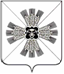 КЕМЕРОВСКАЯ ОБЛАСТЬАДМИНИСТРАЦИЯ ПРОМЫШЛЕННОВСКОГО МУНИЦИПАЛЬНОГО РАЙОНАПОСТАНОВЛЕНИЕот «06» мая 2019 № 557-Ппгт. ПромышленнаяО внесении изменений в постановление администрации Промышленновского муниципального района от 29.12.2016                     № 1201-П «Об утверждении Положения об оплате труда работников муниципальных учреждений культуры и образовательных учреждений культуры и искусства, подведомственных Управлению культуры, молодежной политики, спорта и туризма администрации Промышленновского муниципального района»(в редакции постановлений от 25.04.2017 № 422-П, от 30.06.2017 № 719-П, от 29.12.2017 № 1490-П, от 13.04.2018 № 433-П, от 08.05.2018 № 500-П,                   от 28.03.2019 № 405-П)На основании постановления Коллегии Администрации Кемеровской области от 29.03.2019 № 201 «О внесении изменений в постановление Коллегии Администрации Кемеровской области от 29.03.2011 № 125 «Об оплате труда работников государственных учреждений культуры, искусства, кино и государственных образовательных организаций культуры и искусств Кемеровской области, созданных в форме учреждений»:1. Внести в постановление администрации Промышленновского муниципального района от 29.12.2016 № 1201-П «Об утверждении Положения об оплате труда работников муниципальных учреждений культуры и образовательных учреждений культуры и искусства, подведомственных Управлению культуры, молодежной политики, спорта и туризма администрации Промышленновского муниципального района» (в редакции постановлений от 25.04.2017 № 422-П, от 30.06.2017 № 719-П, от 29.12.2017 № 1490-П, от 13.04.2018 № 433-П, от 08.05.2018 № 500-П, от 28.03.2019 № 405-П) следующие изменения:1.1. В пункте 3.1 Положения об оплате труда работников муниципальных учреждений культуры и образовательных учреждений культуры и искусства, подведомственных Управлению культуры, молодежной политики, спорта и туризма администрации Промышленновского муниципального района (далее - Положение) цифры «2501» заменить цифрами «2755», цифры «2583» заменить цифрами «2845», цифры «3053» заменить цифрами «3360». 1.2. В пункте 4.1 Положения цифры «3100» заменить цифрами «3410».1.3. В подпункте 4.12.3 Положения цифры «2349» заменить цифрами «2585».1.4. В пункте 6.1 Положения цифры «2465» заменить цифрами «2715».1.5. В пункте 7.1 Положения цифры «2349» заменить цифрами «2585», цифры «2583» заменить цифрами «2845».1.6. Пункт 8.4 Положения изложить в следующей редакции:«8.4. Заместителям руководителя, главному бухгалтеру учреждения выплачиваются компенсационные выплаты и выплаты стимулирующего характера, предусмотренные разделами 9 - 10 настоящего Положения.Размер стимулирующих выплат за интенсивность и высокие результаты, сложность и напряженность, качество выполняемой работы заместителям руководителя, главному бухгалтеру учреждения не может превышать одного оклада.Помимо стимулирующих выплат за интенсивность и высокие результаты, сложность и напряженность, качество выполняемой работы заместителям руководителя, главному бухгалтеру учреждения могут выплачиваться премиальные выплаты по итогам работы, премиальные выплаты к знаменательным датам в размере не более одного оклада каждая.».1.7. Абзац второй пункта 9.1 Положения изложить в следующей редакции:«выплаты работникам, занятым на работах с вредными и (или) опасными условиями труда;».1.8. Абзац шестой раздела 10 Положения изложить в следующей редакции:«разовые премиальные выплаты к знаменательным датам.».1.9. В абзаце восьмом подпункта 10.3.2 Положения слова «принятого по представлению» заменить словами «изданного в соответствии с протоколом».1.10. Приложения № 1, 3, 5, 7 к Положению изложить в новой редакции согласно приложения № 1 к настоящему постановлению.1.11. Приложение № 2 к Положению изложить в новой редакции согласно приложения № 2 к настоящему постановлению.2. Рекомендовать учреждениям, подведомственным Управлению культуры, молодежной политики, спорта и туризма администрации Промышленновского муниципального района, внести соответствующие изменения в Положения об оплате труда.3. Постановление подлежит обнародованию на официальном сайте администрации Промышленновского муниципального района в сети Интернет.4. Контроль за исполнением настоящего постановления возложить на заместителя главы Промышленновского муниципального района – начальника Управления культуры, молодежной политики, спорта и туризма Промышленновского района А.А. Мясоедову.5. Настоящее постановление вступает в силу со дня подписания и распространяет свое действие на правоотношения, возникшие с 01.04.2019.исп. А.В. Циттельтел. 7-42-45Рекомендуемые размерыокладов (должностных окладов), ставокПрофессиональные квалификационные группыдолжностей руководителей, специалистов и служащих в сферекультуры, искусства и кинематографии Промышленновского района                          Заместитель главыПромышленновского муниципального района –начальник УКМПСТ Промышленновского района                    А.А. МясоедоваПрофессиональная квалификационная группадолжностей педагогических работников государственныхобразовательных организаций культуры и искусствКемеровской области, созданных в форме учреждений                          Заместитель главыПромышленновского муниципального района –начальник УКМПСТ Промышленновского района                    А.А. МясоедоваПрофессиональная квалификационная группадолжностей работников учебно-вспомогательного персоналапервого уровня государственных образовательных организацийкультуры и искусств Кемеровской области, созданных в форме учреждений                          Заместитель главыПромышленновского муниципального района –начальник УКМПСТ Промышленновского района                    А.А. МясоедоваПоказатели и порядокотнесения государственных учреждений культуры и искусства Промышленновского муниципального района, образовательных организаций культуры и искусств Промышленновского муниципального района, созданных в форме учреждений,к группам по оплате труда руководителейI. Временные показатели и порядок отнесения государственныхобластных и публичных библиотек, централизованныхбиблиотечных систем (ЦБС) Промышленновского муниципального района к группампо оплате труда руководителей1. Публичные библиотеки, централизованные библиотечные системы (далее - ЦБС)  Промышленновского муниципального района относятся к одной из четырех групп по оплате труда руководителей, исходя   из   их   роли   и   значения  в   системе  библиотечного и информационного обслуживания населения Промышленновского муниципального района, проводимой методической и научно-исследовательской работы, а также объема работ по обслуживанию пользователей. Показатели объема работ  публичных библиотек, ЦБС Промышленновского муниципального района по обслуживанию пользователей2. Детские публичные библиотеки и детские ЦБС Промышленновского муниципального района относятся к одной из четырех групп по оплате труда  руководителей, исходя из их роли и значения в системе библиотечного и информационного обслуживания детского населения Промышленновского муниципального района, проводимой методической и научно-исследовательской работы, а также объема работ по обслуживанию пользователей.  Показатели объема работ детских публичных библиотек, ЦБС Промышленновского муниципального района по обслуживанию пользователей3. Библиотеки профессиональных образовательных организаций относятся к одной из двух групп по оплате труда руководителей, исходя из выполняемого объема работ по обслуживанию пользователей.Показатели объема работ библиотекпрофессиональных образовательных организаций культуры  и искусств Промышленновского муниципального района, созданных в форме учреждений,  по обслуживанию пользователей4. Отнесение публичных библиотек, ЦБС к группам по оплате труда (подтверждение, понижение, повышение) производится ежегодно Управлением культуры, молодежной политики, спорта и туризма администрации Промышленновского муниципального района, в ведении которых они находятся.5. Публичные библиотеки, ЦБС относятся к соответствующей группе по оплате труда, исходя из средних показателей работы, определяемых в соответствии с государственной статистической отчетностью, представленной по форме 6 НК,  за  последние  3 года.6. Среднегодовое число пользователей определяется исходя из суммы показателей количества зарегистрированных читателей и пользователей удаленного доступа, взятых из форм государственной статистической отчетности, представленной по форме 6 НК, за последние 3 года.7. Среднегодовое число удовлетворенных информационных запросов определяется исходя из суммы показателей количества книговыдач, количества выполненных копий и количества выполненных справок, взятых из государственной статистической отчетности по форме 6 НК за последние 3 года.8. При отнесении ЦБС к группам по оплате труда учитываются показатели по ЦБС в целом, включая показатели работы библиотек-филиалов. 9. Управлением культуры, молодежной политики, спорта и туризма администрации Промышленновского муниципального района могут переводить подведомственные публичные библиотеки, ЦБС на одну группу выше (без выделения   на  эти  цели  дополнительных  финансовых  средств  из бюджета) при достижении высоких результатов по основным направлениям работы, освоении новых информационных технологий, а также эффективном  методическом  руководстве деятельностью библиотек территории.II. Временные показатели и порядокотнесения музейных учреждений и выставочных заловк группам по оплате труда руководителей и специалистовМузеи и другие учреждения музейного типа независимо от их ведомственной подчиненности относятся к группам по оплате труда руководителей и специалистов по следующим показателям.При отнесении музеев, имеющих филиалы, к группам по оплате труда учитывается общее количество посетителей и количество экспонатов в целом, включая показатели филиалов.Для музеев с уровнем эффективности музейной деятельности ниже нормативного минимума (выставляемость фондов – 10 процентов, научная обработанность фондов – 40 процентов, охват посетителей экскурсионным обслуживанием – 30 процентов) группа по оплате труда может быть снижена по усмотрению органа управления, в подчинении которого он находится.Группы по оплате труда государственным музеям устанавливаются приказом департамента культуры и национальной политики Кемеровской области в соответствии с государственной статистической отчетностью, представленной по форме № 8-НК, за прошедший год.III. Показатели и порядок отнесения учреждений культуры клубного типа, центров культуры, творчества и досуга, художественных ремесел к группам по оплате труда руководителейК основным показателям относятся:- количество постоянно действующих в течение года  клубных формирований;- количество культурно-массовых мероприятий.Временные показатели и порядок отнесения клубных учреждений (дворцов и домов культуры, клубов, центров культуры и досуга) и других действующих и вновь создаваемых учреждений культуры клубного типа к группам по оплате труда руководителей и специалистов.1. Показатели для городских дворцов культуры2. Показатели для городских, районных домов культуры и 
городских клубов3. Показатели для сельских домов культуры4. Показатели для сельских клубовПримечания.1. К клубным формированиям относятся любительские объединения, клубы по интересам,    кружки,    коллективы    народного,    технического, самодеятельного художественного творчества, курсы, школы, студии, лаборатории и т.п.; спортивные секции, школы, оздоровительные группы.2. К культурно-досуговым мероприятиям относятся театрализованные праздники и представления, концерты, спектакли, карнавалы, праздники района, гражданские семейные обряды и ритуалы, спортивные соревнования, игры, показательные выступления, танцы, воскресные дискотеки, игротеки.3. Группа по оплате труда руководителей учреждений культуры клубного типа, центров культуры, творчества и досуга, художественных ремесел устанавливается ежегодно исходя из среднегодовых статистических показателей их работы за последние 3 года.4. Вновь вводимые учреждения клубного типа, учреждения, находящиеся на капитальном ремонте, относятся к группам по оплате труда    в зависимости от объема работы, определенного по плановым показателям в  расчете на 3 года.5. За руководителями учреждений культуры клубного типа, центров культуры творчества   и  досуга,   художественных  ремесел,   находящихся  на  капитальном ремонте или устраняющих последствия аварии, сохраняется группа по оплате труда руководителей, определенная до начала этих работ, но не более чем на 1 год.6. Должностные оклады руководителей учреждений с объемом работы ниже показателей IV группы устанавливаются на уровне окладов соответствующих категорий работников учреждений, отнесенных к IV группе по оплате труда.7. В случае когда один из показателей ниже на 20 процентов установленного уровня, соответствующая группа по оплате труда руководителей может устанавливаться Управлением культуры с учетом следующих дополнительных условий: - количество участников в действующих формированиях с учетом проводимой работы с детьми;- оценка использования материально-технической базы;- работа, связанная с сохранением и возрождением традиционной народной культуры в районе.IV. Временные показатели и порядок отнесения парков культуры и отдыха к группам по оплате труда руководителей и специалистовV. Показатели и порядок отнесения профессиональных образовательных организаций культуры и искусств и организаций дополнительного образования в области искусств, созданных в форме учреждений, к группам по оплате труда1. Показатели деятельности профессиональных образовательных организаций  культуры и искусств и организаций дополнительного образования в области искусств2. Отнесение государственных профессиональных образовательных организаций  культуры и искусств и организаций дополнительного образования в области искусств к группам по оплате трудаГосударственное учреждение дополнительного профессионального образования «Кемеровский областной учебно-методический центр культуры и искусства» относится к I группе по оплате труда.Департамент культуры и национальной политики Кемеровской области может относить образовательные организации, добившиеся высоких и стабильных результатов работы, на одну группу по оплате труда выше по сравнению с группой, определенной по настоящим показателям.3. Рекомендуемый порядок отнесения муниципальных образовательных организаций дополнительного образованияв области искусств к группам по оплате трудаГруппа по оплате труда определяется не чаще одного раза в год   Управлением культуры, молодежной политики, спорта и туризма администрации Промышленновского муниципального района в устанавливаемом им порядке на основании соответствующих документов, подтверждающих наличие указанных объемов работы образовательной организации.Группа по оплате труда для вновь открываемых образовательных организаций дополнительного образования устанавливается исходя из плановых  (проектных) показателей, но не более чем на 2 года.При наличии других показателей, не предусмотренных в разделе «Показатели деятельности профессиональных образовательных организаций  культуры и искусств и организаций дополнительного образования в области искусств», но значительно увеличивающих объем и сложность работы в образовательной организации, суммарное количество баллов может быть увеличено Управлением культуры, молодежной политики, спорта и туризма администрации Промышленновского муниципального района за каждый дополнительный показатель до 20 баллов.Конкретное количество баллов, предусмотренных по показателям с предлогом «до», устанавливается Управлением культуры, молодежной политики, спорта и туризма администрации Промышленновского муниципального района.Рекомендуемые размеры должностных окладов с учетом повышающих коэффициентовпрофессиональные квалификационные группыобщеотраслевых должностей руководителей,специалистов и служащих<*> За исключением случаев, когда должность с наименованием «главный» является составной частью должности руководителя или заместителя руководителя организации либо исполнение функций по должности специалиста с наименованием «главный» возлагается на руководителя или заместителя руководителя организации.«Рекомендуемые размеры должностных окладов с учетом повышающих коэффициентовпрофессиональные квалификационные группыобщеотраслевых должностей руководителей,специалистов и служащих(за исключением отдельных категорий работников бюджетной сферы, повышение оплаты труда которых осуществляется в соответствии с Указом Президента РФ от 07.05.2012 № 597 «О мероприятиях по реализации государственной социальной политики»)                       Заместитель главыПромышленновского муниципального района –начальник УКМПСТ Промышленновского района                    А.А. МясоедоваГлаваПромышленновского муниципального районаД.П. ИльинПриложение № 1к постановлениюадминистрации Промышленновского муниципального районаот 06 мая 2019 № 557-П«Приложение № 1к Положению об оплате трудаработников муниципальныхучреждений культуры  иобразовательных учрежденийкультуры и искусства,подведомственных УКМПСТПромышленновского района№п/пНаименование должностейОклад по професси-ональной квалифи-кационной группе, рублейПовы-шаю-щий коэф-фициентОклад (должност-ной оклад), ставка, рублей12345Профессиональная квалификационная группа первого уровняПрофессиональная квалификационная группа первого уровня2755Первый квалификационный уровеньПервый квалификационный уровень1Заведующий билетными кассамисреднее профессиональное образование и стаж работы по профилю деятельности не менее 3 лет или среднее общее образование и стаж работы по профилю деятельности не менее 5 лет1,54242482Заведующий фильмобазой1,54242483Суфлер 3в других театрах и художественных коллективах;1,39038293в театрах оперы и балета, в театрах музыкальной комедии, в музыкально-драматических, драматических театрах, театрах юного зрителя, в театрах кукол1,6964672Второй квалификационный уровеньВторой квалификационный уровень1Аккомпаниатор1аккомпаниатор II категории среднее профессиональное образование без предъявления требований к стажу работы;аккомпаниатор I категориивысшее профессиональное образование без предъявления требований к стажу работы или среднее профессиональное образование и стаж работы по профилю деятельности не менее 3 лет1,5421,869424851492Ассистенты режиссера, дирижера, балетмейстера, хормейстера, звукооформителя, художественного руководителя2высшее профессиональное образование без предъявления требований к стажу работы или среднее профессиональное образование и стаж работы в должности артиста не менее 3 лет;1,6964672высшее профессиональное образование и стаж работы по профилю не менее 3 лет или среднее профессиональное образование и стаж работы в должности артиста или ассистента, помощника режиссера, дирижера, балетмейстера, хормейстера, звукооформителя, художественного руководителя не менее 5 лет2,05356563Заведующий костюмернойсреднее профессиональное образование и стаж работы по профилю деятельности не менее 3 лет или начальное профессиональное образование и стаж работы по профилю деятельности не менее 5 лет1,86951494Корректор1,86951495Культорганизатор5культорганизатор II категориивысшее профессиональное образование без предъявления требований к стажу работы или среднее профессиональное образование и стаж работы по профилю деятельности не менее 3 лет;1,54242485культорганизатор I категориивысшее профессиональное образование и стаж работы по профилю деятельности не менее 1 года или среднее профессиональное образование и стаж работы по профилю деятельности не менее 5 лет1,86951496Организатор экскурсий6среднее профессиональное образование или среднее (полное) общее образование и индивидуальная подготовка без предъявления требований к стажу работы;1,54242486высшее профессиональное образование без предъявления требований к стажу работы или среднее профессиональное образование и стаж работы по профилю деятельности не менее 3 лет1,86951497Репетитор (всех специальностей) по технике речи, репетитор (всех специальностей) по сценическому искусству7без предъявления требований к стажу работы;1,54242487стаж работы по профилю не менее 3 лет1,86951498Помощник режиссера, балетмейстера, дирижера, звукооформителя, кинорежиссера, хормейстера, художественного руководителя8высшее профессиональное образование без предъявления требований к стажу работы или среднее профессиональное образование и стаж работы в должности артиста не менее 3 лет;1,69646728высшее профессиональное образование и стаж работы по профилю не менее 3 лет или среднее профессиональное образование и стаж работы в должности артиста или ассистента, помощника режиссера, балетмейстера, дирижера, звукооформителя, кинорежиссера, хормейстера, художественного руководителя не менее 5 лет2,05356569Руководитель кружка9руководитель кружка - среднее профессиональное образование без предъявления требований к стажу работы;1,5424248руководитель кружка II категории - высшее профессиональное образование без предъявления требований к стажу работы или среднее профессиональное образование и стаж работы в культурно-просветительских учреждениях не менее 3 лет;руководитель кружка I категории - высшее профессиональное образование и стаж работы по профилю деятельности не менее 3 лет1,6961,8694672514910Контролер билетный1,390382911Старший контролер1,390382912Смотритель, музейный смотритель12среднее профессиональное образование без предъявления требований к стажу работы или среднее (полное) общее образование и стаж работы в музеях не менее 2 лет1,3903829Профессиональная квалификационная группа второго уровняПрофессиональная квалификационная группа второго уровня2845Первый квалификационный уровеньПервый квалификационный уровень1Аккомпаниатор-концертмейстер1аккомпаниатор-концертмейстер II категории высшее профессиональное образование без предъявления требований к стажу работы или среднее профессиональное образование и стаж работы по профилю не менее 3 лет;1,64346741аккомпаниатор-концертмейстер I категории высшее профессиональное образование и стаж работы по профилю не менее 5 лет;2,1866219аккомпаниатор-концертмейстер высшей категориивысшее профессиональное образование и стаж работы по профилю не менее 10 лет;аккомпаниатор-концертмейстер ведущий мастер сценывысшее профессиональное образование и стаж работы по профилю не менее 10 лет2,8183,038801786432Артист хора в театрах музыкальной комедии (оперетты), в музыкально-драматических, драматических театрах, в театрах юного зрителя, театрах кукол2артист хора II категории в театрах музыкальной комедии (оперетты), в музыкально-драматических, драматических театрах, театрах юного зрителя, театрах кукол, цирках среднее музыкальное образование без предъявления требований к стажу работы или среднее (полное) общее образование и участие в самодеятельных коллективах не менее 2 лет;артист хора II категории в театрах оперы и балета среднее музыкальное образование без предъявления требований к стажу работы или среднее (полное) общее образование и участие в самодеятельных коллективах   не менее 2 лет;артист хора I категории в театрах музыкальной комедии (оперетты), в музыкально-драматических, драматических театрах, театрах юного зрителя, театрах кукол, циркахвысшее музыкальное образование без предъявления требований к стажу работы или среднее музыкальное образование и стаж работы не менее 3 лет;1,6431,8101,988467451505656артист хора I категории в театрах оперы и балетавысшее музыкальное образование без предъявления требований к стажу работы или среднее музыкальное образование и стаж работы не менее 3 лет;артист хора высшей категории в театрах музыкальной комедии (оперетты), в музыкально-драматических, драматических театрах, театрах юного зрителя, театрах кукол, циркахвысшее музыкальное образование и стаж работы не менее 3 лет или среднее музыкальное образование и стаж работы не менее 5 лет;артист хора высшей категории в театрах оперы и балетавысшее музыкальное образование и стаж работы не менее 3 лет или среднее музыкальное образование и стаж работы не менее 5 лет2,1862,3992,5996219682573943Артист вспомогательного состава1,49342484Лектор (экскурсовод)4лектор (экскурсовод)высшее профессиональное образование без предъявления требований к стажу работы или среднее профессиональное образование и стаж лекционной (экскурсионной) работы не менее 3 лет; лектор (экскурсовод) II категориивысшее профессиональное образование и стаж лекционной (экскурсионной) работы не менее 3 лет или среднее профессиональное образование и стаж лекционной (экскурсионной) работы       не менее 5 лет;1,6431,810467451504лектор (экскурсовод) I категориивысшее профессиональное образование и стаж лекционной (экскурсионной) работы не менее 5 лет;лектор (экскурсовод) I категориивысшее профессиональное образование и стаж лекционной (экскурсионной) работы не менее 7 лет 2,1862,399621968255Редактор библиотеки, клубного учреждения, музея, научно-методического центра народного творчества, Дома народного творчества, центра народной культуры (культуры и досуга) и других аналогичных учреждений и организаций5редакторвысшее профессиональное образование без предъявления требований к стажу работы или среднее профессиональное образование и стаж работы в культурно-просветительских учреждениях не менее 2 лет;1,64346745редактор II категориивысшее профессиональное образование и стаж работы в должности редактора        не менее 3 лет или среднее профессиональное образование и стаж работы в культурно-просветительских учреждениях не менее 3 лет;1,81051505редактор I категориивысшее профессиональное образование и стаж работы в должности редактора II категории не менее 3 лет2,1866219Второй квалификационный уровеньВторой квалификационный уровень1Артисты - концертные исполнители (всех жанров), кроме артистов - концертных исполнителей вспомогательного состава1артисты - концертные исполнители II категориивысшее профессиональное образование без предъявления требований к стажу работы или среднее профессиональное образование и стаж работы по профилю не менее 3 лет;артисты - концертные исполнители I категориивысшее профессиональное образование и стаж работы по профилю не менее 3 лет или среднее профессиональное образование и стаж работы по профилю не менее 5 лет;артисты - концертные исполнители высшей категориивысшее профессиональное образование и стаж работы по профилю не менее 5 лет или среднее профессиональное образование и стаж работы по профилю не менее 10 лет;артисты - концертные исполнители ведущие мастера сценывысшее профессиональное образование и стаж работы по профилю не менее 5 лет или среднее профессиональное образование и стаж работы по профилю не менее 10 лет1,9882,5993,0383,28956567394864393572Артист оркестра ансамблей песни и танца; артист эстрадного оркестра (ансамбля) - все артисты оркестра, кроме отнесенных к третьему, четвертому квалификационным уровням артист II категории в эстрадном оркестре (ансамбле)высшее музыкальное или среднее музыкальное образование без предъявления требований к стажу работы;1,64346742артист I категории в эстрадном оркестре (ансамбле)высшее музыкальное образование и стаж работы в оркестре (ансамбле) не менее 3 лет или среднее музыкальное образование и стаж работы в оркестре (ансамбле) не менее 5 лет;артист II категории в ансамбле песни и танцавысшее музыкальное или среднее музыкальное образование без предъявления требований к стажу работы;артист I категории в ансамбле песни и танца высшее музыкальное образование и стаж работы в оркестре (ансамбле) не менее 3 лет или среднее музыкальное образование и стаж работы в оркестре (ансамбле) не менее 5 лет1,9881,9882,3995656565668253Администратор - кроме администраторов, отнесенных к 3 квалификационному уровню3в других театрах, художественных коллективах и культурно-просветительских учреждениях;1,81051503в театрах оперы и балета, в театрах музыкальной комедии (оперетты),в музыкально-драматических, драматических театрах, театрах юного зрителя, театрах кукол, филармониях, музыкальных и танцевальных коллективах, концертных организациях, концертных залах, цирках и крупнейших культурно-просветительских учреждениях2,18662194Администратор цифрового показа - кроме администраторов цифрового показа, отнесенных к 3 квалификационному уровню,в учреждениях, осуществляющих кинообслуживание и кинопоказ1,81051505Библиотекарь5библиотекарьсреднее профессиональное образование без предъявления требований к стажу работы или среднее (полное) общее образование и курсовая подготовка;библиотекарь II категориивысшее профессиональное образование без предъявления требований к стажу работы или среднее профессиональное образование и стаж работы в должности библиотекаря не менее 3 лет;библиотекарь I категориивысшее профессиональное образование и стаж работы в должности библиотекаря II категории не менее 3 лет1,6431,8102,1864674515062196Библиограф6библиограф среднее профессиональное образование без предъявления требований к стажу работы или среднее (полное) общее образование и курсовая подготовка;библиограф II категориивысшее профессиональное образование без предъявления требований к стажу работы или среднее профессиональное образование и стаж работы в должности библиотекаря, библиографа не менее 3 лет;библиограф I категории высшее профессиональное образование и стаж работы в должности библиографа II категории не менее 3 лет1,6431,8102,1864674515062197Методист библиотеки, клубного учреждения, музея, научно-методического центра народного творчества, Дома народного творчества, центра народной культуры (культуры и досуга), кино и других аналогичных учреждений и организаций7методиствысшее профессиональное образование без предъявления требований к стажу работы или среднее профессиональное образование и стаж работы в культурно-просветительских учреждениях и организациях не менее 3 лет;методист II категории высшее профессиональное образование и стаж работы в культурно-просветительских учреждениях и организациях не менее 3 лет или среднее профессиональное образование и стаж работы в культурно-просветительских учреждениях и организациях не менее 5 лет;методист I категориивысшее профессиональное образование и стаж работы в должности методиста II категории не менее 3 лет1,6431,8102,1864674515062198Репетитор по вокалу, репетитор по балетувысшее профессиональное образование без предъявления требований к стажу работы или среднее профессиональное образование и стаж работы по профилю не менее 3 лет;высшее профессиональное образование и стаж работы по профилю не менее 3 лет1,8992,292540365219Редактор по репертуаруредакторвысшее профессиональное образование без предъявления требований к стажу работы или среднее профессиональное образование и стаж работы в культурно-просветительских учреждениях и организациях не менее 2 лет;редактор II категориивысшее профессиональное образование и стаж работы в должности редактора не менее 3 лет или среднее профессиональное образование и стаж работы в культурно-просветительских учреждениях и организациях не менее 3 лет;1,6431,81046745150редактор I категориивысшее профессиональное образование и стаж работы в должности редактора II категории не менее 3 лет2,1866219Третий квалификационный уровеньТретий квалификационный уровень1Артист оркестра ансамблей песни и танцаартист высшей категории в эстрадном оркестре (ансамбле)высшее музыкальное образование и стаж работы в оркестре (ансамбле) не менее 5 лет или среднее музыкальное образование и стаж работы в оркестре (ансамбле) не менее 7 лет;артист оркестра ансамбля песни и танца высшей категории в ансамбле песни и танца высшее музыкальное образование и стаж работы в оркестре (ансамбле) не менее 5 лет или среднее музыкальное образование и стаж работы в оркестре (ансамбле) не менее 7 лет2,5992,818739480172Администратор (старший администратор)в театрах оперы и балета, в театрах музыкальной комедии (оперетты),в музыкально-драматических, драматических театрах, театрах юного зрителя, театрах кукол, цирках2администратор при выполнении им должностных обязанностей старшего администратора:в других театрах и художественных коллективах;в театрах оперы и балета, в театрах музыкальной комедии (оперетты), музыкально-драматических, драматических театрах, театрах юного зрителя, театрах кукол, филармониях, концертных организациях, в самостоятельных музыкальных и танцевальных коллективах, концертных залах, в цирках2,3992,928682583303Администратор цифрового показа (старший администратор цифрового показа) в учреждениях, осуществляющих кинообслуживание и кинопоказ 2,39968254Артист балета4артист балета II категории в театрах музыкальной комедии (оперетты), музыкально-драматических театрах, циркахсреднее профессиональное образование без предъявления требований к стажу работы или среднее (полное) общее образование и участие в самодеятельных коллективах не менее 5 лет;артист балета II категории в театрах оперы и балетасреднее профессиональное образование без предъявления требований к стажу работы или среднее (полное) общее образование и участие в самодеятельных коллективах не менее 5 лет;артист балета I категории в театрах музыкальной комедии (оперетты), музыкально-драматических театрах, цирках высшее профессиональное образование без предъявления требований к стажу работы или среднее профессиональное образование и стаж работы в театре не менее 2 лет;артист балета I категории в театрах оперы и балетавысшее профессиональное образование без предъявления требований к стажу работы или среднее профессиональное образование и стаж работы в театрене менее 2 лет;артист балета высшей категории в театрах музыкальной комедии (оперетты), музыкально-драматических театрахвысшее профессиональное образование и стаж работы в театре не менее 2 лет или среднее профессиональное образование и стаж работы в театре не менее 5 лет;артист балета высшей категории в театрах оперы и балетавысшее профессиональное образование и стаж работы в театре не менее 2 лет или среднее профессиональное образование и стаж работы в театре не менее 5 лет;артист балета - ведущий мастер сцены в театрах оперы и балетасреднее профессиональное образование и стаж работы в театре не менее 5 лет;артист балета - ведущий мастер сцены в театрах оперы и балетавысшее профессиональное образование и стаж работы в театре не менее 2 лет1,8101,9882,1862,3992,5992,8183,0383,289515056566219682573948017864393574артист балета II категории в театрах музыкальной комедии (оперетты), музыкально-драматических театрах, циркахсреднее профессиональное образование без предъявления требований к стажу работы или среднее (полное) общее образование и участие в самодеятельных коллективах не менее 5 лет;артист балета II категории в театрах оперы и балетасреднее профессиональное образование без предъявления требований к стажу работы или среднее (полное) общее образование и участие в самодеятельных коллективах не менее 5 лет;артист балета I категории в театрах музыкальной комедии (оперетты), музыкально-драматических театрах, цирках высшее профессиональное образование без предъявления требований к стажу работы или среднее профессиональное образование и стаж работы в театре не менее 2 лет;артист балета I категории в театрах оперы и балетавысшее профессиональное образование без предъявления требований к стажу работы или среднее профессиональное образование и стаж работы в театрене менее 2 лет;артист балета высшей категории в театрах музыкальной комедии (оперетты), музыкально-драматических театрахвысшее профессиональное образование и стаж работы в театре не менее 2 лет или среднее профессиональное образование и стаж работы в театре не менее 5 лет;артист балета высшей категории в театрах оперы и балетавысшее профессиональное образование и стаж работы в театре не менее 2 лет или среднее профессиональное образование и стаж работы в театре не менее 5 лет;артист балета - ведущий мастер сцены в театрах оперы и балетасреднее профессиональное образование и стаж работы в театре не менее 5 лет;артист балета - ведущий мастер сцены в театрах оперы и балетавысшее профессиональное образование и стаж работы в театре не менее 2 лет1,8101,9882,1862,3992,5992,8183,0383,289515056566219682573948017864393575Артист-вокалист (солист)5артист-вокалист (солист) II категории высшее музыкальное образование без предъявления требований к стажу работы или среднее музыкальное образование и опыт участия в самодеятельных коллективах не менее 5 лет;артист-вокалист (солист) I категориивысшее музыкальное образование и стаж работы в театре не менее 2 лет или среднее музыкальное образование и стаж работы в театре не менее 5 лет;артист-вокалист (солист) высшей категории высшее музыкальное образование и стаж работы в театре не менее 3 лет;артист-вокалист (солист) - ведущий мастер сцены высшее музыкальное образование и стаж работы в театре не менее 3 лет1,9882,3992,8183,28956566825801793576Артист оркестраартист оркестра II категории в театрах музыкальной комедии (оперетты),в музыкально-драматических, драматических театрах, театрах юного зрителя, театрах куколвысшее музыкальное образование без предъявления требований к стажу работы или среднее музыкальное образование и стаж работы в оркестре не менее 3 лет;1,81051506артист оркестра II категории в театрах оперы и балетавысшее музыкальное образование без предъявления требований к стажу работы или среднее музыкальное образование и стаж работы в оркестре не менее 3 лет;артист оркестра I категории в театрах музыкальной комедии (оперетты),в музыкально-драматических, драматических театрах, театрах юного зрителя, театрах куколвысшее музыкальное образование и стаж работы в оркестре не менее 3 лет или среднее музыкальное образование и стаж работы в оркестре не менее 5 лет;артист оркестра I категории в театрах оперы и балетавысшее музыкальное образование и стаж работы в оркестре не менее 3 лет или среднее музыкальное образование и стаж работы в оркестре не менее 5 лет;артист оркестра высшей категории в театрах музыкальной комедии (оперетты), в музыкально-драматических, драматических театрах, театрах юного зрителя, театрах куколвысшее музыкальное образование и стаж работы в оркестре не менее 5 лет;артист оркестра высшей категории в театрах оперы и балетавысшее музыкальное образование и стаж работы в оркестре не менее 5 лет;артист оркестра - ведущий концертмейстер, руководитель группы инструментов в театрах музыкальной комедии (оперетты), в музыкально-драматических, драматических театрах, театрах юного зрителя, театрах куколвысшее музыкальное образование и стаж работы в оркестре не менее 5 лет;артист оркестра - ведущий концертмейстер, руководитель группы инструментов в театрах оперы и балетавысшее музыкальное образование и стаж работы в оркестре не менее 5 лет1,9882,1862,3992,5992,8183,0383,28956566219682573948017864393577Артист драмы7артист драмы II категориивысшее профессиональное или среднее профессиональное образование без предъявления требований к стажу работы;артист драмы I категориивысшее профессиональное образование и стаж работы в профессиональном театре не менее 1 года или среднее профессиональное образование и стаж работы в профессиональном театре не менее 3 лет;артист драмы высшей категориивысшее профессиональное образование и стаж работы в профессиональном театре не менее 3 лет;артист драмы - ведущий мастер сцены высшее профессиональное образование и стаж работы в профессиональном театре не менее 3 лет1,9882,3992,8183,28956566825801793578Артист (кукловод) театра кукол8артист-кукловод театра кукол II категории высшее профессиональное или среднее профессиональное образование без предъявления требований к стажу работы;артист-кукловод театра кукол I категории высшее профессиональное образование и стаж работы в театрах кукол не менее 3 лет или среднее профессиональное образование и стаж работы в театрах кукол не менее 5 лет;артист-кукловод театра кукол высшей категориивысшее профессиональное образование и стаж работы в театрах кукол не менее 5 лет;артист-кукловод театра куколведущий мастер сценывысшее профессиональное образование и стаж работы в театрах кукол не менее 5 лет1,9882,3992,8183,28956566825801793579Артист симфонического, камерного, эстрадно-симфонического, духового оркестров, оркестра народных инструментов, кроме отнесенных к четвертому квалификационному уровнюартист оркестра II категории симфонического, камерного, эстрадно-симфонического, духового оркестра, оркестра народных инструментоввысшее музыкальное или среднее музыкальное образование без предъявления требований к стажу работыартист оркестра I категории симфонического, камерного, эстрадно-симфонического, духового оркестра, оркестра народных инструментоввысшее музыкальное образование и стаж работы в оркестре не менее 3 лет или среднее музыкальное образование и стаж работы в оркестре не менее 5 лет2,1862,8186219801710Ведущий библиотекарьвысшее профессиональное образование и стаж работы в должности библиотекаряI категории не менее 3 лет2,399682511Ведущий библиографвысшее профессиональное образование и стаж работы в должности библиографаI категории не менее 3 лет2,399682512Консультант в области развития цифровой грамотности (цифровой куратор)среднее профессиональное образованиеи дополнительное профессиональное  образование или высшее профессиональное образование и дополнительное профессиональное  образование2,399682513Дизайнер, дизайнер по рекламе13высшее художественное образование без предъявления требований к стажу работы или среднее профессиональное образование и стаж работы по профилю не менее 5 лет;высшее художественное образование и стаж работы по профилю не менее 3 лет;высшее художественное образование и стаж работы по профилю не менее 5 лет2,1862,3993,03862196825864314Концертмейстер по классу вокала (балета)14стаж работы по профилю не менее 3 лет;стаж работы по профилю не менее 5 лет2,3992,8186825801715Редактор (музыкальный редактор)2,186621916Фотограф16высшее художественное образование без предъявления требований к стажу работы или среднее профессиональное образование и стаж работы по профилю деятельности не менее 5 лет;высшее художественное образование и стаж работы по профилю деятельности не менее 3 лет;высшее художественное образование и стаж работы по профилю деятельности не менее 5 лет 2,1862,5993,03862197394864317Художник, художник-бутафор, художник-гример, художник-декоратор, художник-конструктор, художник-скульптор, художник по свету, художник-модельер театрального костюма, художник-реставратор, художник-постановщик, художник-фотограф17высшее художественное образование без предъявления требований к стажу работы или среднее профессиональное образование и стаж работы по профилю не менее 3 лет;1,988565617высшее художественное образование без предъявления требований к стажу работы или среднее профессиональное образование и стаж работы по профилю не менее 5 лет;высшее художественное образование и стаж работы по профилю не менее 5 лет2,4993,0387110864318Артист горлового пения (хоомейжи)18артист горлового пения (хоомейжи) II категориивысшее музыкальное образование без предъявления требований к стажу работы или среднее музыкальное образование и опыт участия в самодеятельных коллективах не менее 5 лет;артист горлового пения (хоомейжи) I категориивысшее музыкальное образование и стаж работы в театре не менее 2 лет или среднее музыкальное образование и стаж работы в театре не менее 5 лет;артист горлового пения (хоомейжи) высшей категориивысшее музыкальное образование и стаж работы в театре не менее 3 лет;артист горлового пения (хоомейжи) - ведущий мастер сценывысшее музыкальное образование и стаж работы в театре не менее 3 лет1,9882,3992,8183,2895656682580179357Четвертый квалификационный уровеньЧетвертый квалификационный уровень1Артист симфонического, камерного, эстрадно-симфонического, духового оркестров, оркестра народных инструментов (третий и четвертый пульты первых скрипок и виолончелей, вторые пульты вторых скрипок, альтов, контрабасов, вторая флейта, второй гобой, второй кларнет, вторая и четвертая валторны, вторая труба, второй тромбон, мелкие ударные инструменты (в симфонических, камерных, эстрадно-симфонических оркестрах), вторые голоса флейты, гобоя, первые, вторые и третьи кларнеты, валторны, саксофоны, трубы, тромбоны, тубы, кларнеты, теноры, ударные, контрабасы, рояль, арфа (в духовых оркестрах)1артист оркестра высшей категории симфонического, камерного, эстрадно-симфонического, духового оркестра, оркестра народных инструментов  высшее музыкальное образование и стаж работы в оркестре не менее 5 лет или среднее музыкальное образование и стаж работы в оркестре не менее 7 лет 3,16389992Артист симфонического, камерного, эстрадно-симфонического, духового оркестров, оркестра народных инструментов - концертмейстер и заместитель концертмейстера первых скрипок и виолончелей, вторых скрипок, альтов, контрабасов, бас-тромбонов, туб; первые голоса деревянных и медных духовых инструментов и их регуляторы; первая арфа, литавры, рояль, гитара, аккордеон, мелкие ударные инструменты, ударная установка2артист оркестра высшей категории симфонического, камерного, эстрадно-симфонического, духового оркестра, оркестра народных инструментоввысшее музыкальное образование и стаж работы в оркестре не менее 5 лет или среднее музыкальное образование и стаж работы в оркестре не менее 7 лет3,16389993Ведущий методист библиотеки, клубного учреждения, музея, научно-методического центра народного творчества, Дома народного творчества, центра народной культуры (культуры и досуга) и других аналогичных учреждений и организаций 3ведущий методиствысшее профессиональное образование и стаж работы в должности методиста I категории не менее 3 лет;ведущий методиствысшее профессиональное образование и стаж работы в должности ведущего методиста не менее 5 лет2,3992,818682580174Главный библиотекарь4высшее профессиональное образование и стаж работы в должности библиотекаря I категории не менее 3 лет;высшее профессиональное образование и стаж работы в должности ведущего библиотекаря не менее 3 лет;высшее профессиональное образование и стаж работы в должности ведущего библиотекаря не менее 5 лет2,3902,7013,0306800768486205Главный библиограф5высшее профессиональное образование и стаж работы в должности библиографа I категории не менее 3 лет;высшее профессиональное образование и стаж работы в должности ведущего библиографа не менее 3 лет;высшее профессиональное образование и стаж работы в должности ведущего библиографа не менее 5 лет2,3902,7013,0306800768486206Звукооператор6в других театрах и художественных коллективах;в театрах оперы и балета, в театрах музыкальной комедии (оперетты), музыкально-драматических, драматических театрах, театрах юного зрителя, театрах кукол, филармониях, концертных организациях, музыкальных и танцевальных коллективах, цирках1,6431,988467456567Кинооператор1,98856568Лектор-искусствовед (музыковед)8лектор-искусствовед (музыковед) I категории стаж лекторской работы не менее 5 лет;лектор-искусствовед (музыковед) высшей категориистаж лекторской работы не менее 10 лет;лектор-искусствовед (музыковед) - ведущий мастер сценыстаж лекторской работы не менее 10 лет2,5993,0383,2897394864393579Помощник главного режиссера (главного дирижера, главного балетмейстера, художественного руководителя), заведующий труппой9в других театрах и художественных коллективах;в театрах оперы и балета, в театрах музыкальной комедии (оперетты), музыкально-драматических, драматических театрах, театрах юного зрителя, театрах кукол, филармониях, концертных организациях, самостоятельных музыкальных и танцевальных коллективах, концертных залах, цирках2,3992,8186825801710Хранитель фондов10хранитель фондовсреднее (полное) общее образование и подготовка по специальной программе;хранитель фондовсреднее (полное) общее образование и стаж работы не менее 1 года;хранитель фондовсреднее профессиональное образование и стаж работы не менее 3 лет;старший хранитель фондоввысшее профессиональное образование без предъявления требований к стажу работы1,4931,6431,8101,988424846745150565611Чтец - мастер художественного слова11чтец - мастер художественного слова I категориистаж работы по профилю не менее 5 лет;2,599739411чтец - мастер художественного слова высшей категориистаж работы по профилю не менее 10 лет;чтец - мастер художественного слова - ведущий мастер сценыстаж работы по профилю не менее 10 лет2,9283,2898330935712Звукооформитель12в других театрах и художественных коллективах;в театрах оперы и балета, в театрах музыкальной комедии (оперетты), музыкально-драматических, драматических театрах, театрах юного зрителя, театрах кукол, филармониях, концертных организациях, музыкальных и танцевальных коллективах, цирках1,6431,9884674565613Аранжировщик13в других театрах и художественных коллективах;в театрах оперы и балета, в театрах музыкальной комедии (оперетты), музыкально-драматических, драматических театрах, театрах юного зрителя, театрах кукол, филармониях, концертных организациях, музыкальных и танцевальных коллективах, цирках1,6431,9884674565614Светооператор14в других театрах и художественных коллективах;1,643467414в театрах оперы и балета, в театрах музыкальной комедии (оперетты), музыкально-драматических, драматических театрах, театрах юного зрителя, театрах кукол, филармониях, концертных организациях, музыкальных и танцевальных коллективах, цирках1,9885656Профессиональная квалификационная группа третьего уровняПрофессиональная квалификационная группа третьего уровня3360Первый квалификационный уровеньПервый квалификационный уровень1Заведующий отделом (сектором) музея, кроме отнесенных ко второму квалификационному уровню1в отделе (секторе) музеев, отнесенных к IV группе по оплате труда руководителей;в отделе (секторе) музеев, отнесенных к III группе по оплате труда руководителей2,0302,199682173892Заведующий отделом (сектором) библиотеки, кроме отнесенных ко второму квалификационному уровню2в отделе (секторе) библиотек, отнесенных к IV группе по оплате труда руководителей;в отделе (секторе) библиотек, отнесенных к III группе по оплате труда руководителей2,0302,199682173893Заведующий цехом в театрально-зрелищных учреждениях2,38380074Заведующий отделом в театрально-зрелищных учреждениях2,5786355Заведующий автоклубом2,38380076Режиссер (дирижер, балетмейстер, хормейстер, кинорежиссер)1,84962137Звукорежиссер7высшее профессиональное образование без предъявления требований к стажу работы или среднее профессиональное образование и стаж работы по профилю не менее 3 лет;высшее профессиональное образование и стаж работы по профилю не менее 3 лет1,6822,030565268218Руководитель клубного формирования - любительского объединения, студии, коллектива самодеятельного искусства, клуба по интересам, управляющий творческим коллективом1,60754009Руководитель народного коллектива2,383800710Хореограф10высшее профессиональное образование без предъявления требований к стажу работы или среднее профессиональное образование и стаж работы по профилю не менее 3 лет;высшее профессиональное образование и стаж работы по профилю не менее 3 лет1,6822,0305652682111Художественный руководитель 11в культурно-просветительских учреждениях, отнесенных к IV группе по оплате труда руководителей;в культурно-просветительских учреждениях, отнесенных к III группе по оплате труда руководителей, в остальных центрах;2,0302,1992,3832,572,7833,0003,00068217389800786359351100801008011в культурно-просветительских учреждениях, отнесенных ко II группе по оплате труда руководителей;в культурно-просветительских учреждениях, отнесенных К I группе по оплате труда руководителей;в областном центре народного творчества и досуга;в театрах оперы и балета, в театрах музыкальной комедии (оперетты), в музыкально-драматических, драматических театрах, театрах юного зрителя, театрах кукол;в самостоятельных музыкальных и танцевальных коллективах, в филармониях, концертных организациях, концертных залах, цирках2,0302,1992,3832,572,7833,0003,000682173898007863593511008010080Второй квалификационный уровеньВторой квалификационный уровень1Балетмейстер-постановщик1стаж творческой работы по профилю не менее 1 года;стаж творческой работы по профилю не менее 3 лет 2,3832,57800786352Главный хранитель фондов, кроме отнесенных к третьему квалификационному уровню2в музеях, отнесенных к IV группе по оплате труда руководителей;в музеях, отнесенных к III группе по оплате труда руководителей;в музеях, отнесенных ко II группе по оплате труда руководителей2,1992,3832,577389800786353Директор оркестра2,5786354Директор творческого коллектива, программы циркового конвейера2,5786355Заведующий музыкальной частью, заведующий литературной частью5в других театрах (не указанных ниже) и художественных коллективах;в театрах оперы и балета, в театрах музыкальной комедии (оперетты),в музыкально-драматических, драматических театрах, театрах юного зрителя, театрах кукол;в самостоятельных музыкальных и танцевальных коллективах, в филармониях, концертных организациях, концертных залах, цирках2,1992,57738986356Заведующий художественно-постановочной частью, кроме отнесенных к третьему квалификационному уровню6в театрах (кроме - театра оперы и балета, музыкальной комедии, драматических, музыкально-драматических театрах, в театрах юного зрителя, цирках) и художественных коллективах 2,19973897Заведующий передвижной выставкой музея, заведующий реставрационной мастерской7в музеях, отнесенных к IV группе по оплате труда руководителей;в музеях, отнесенных к III группе по оплате труда руководителей;в музеях, отнесенных ко II группе по оплате труда руководителей;в музеях, отнесенных к I группе по оплате труда руководителей;в музеях областного ведения;в музеях, являющихся научно-методическими центрами для музеев муниципальных образований и других аналогичных учреждений;в музеях, обладающих уникальными собраниями и значительными по объему фондами, расположенных в зданиях, являющихся памятниками архитектуры, а также на территории заповедников федерального и областного значения1,8492,0302,1992,3832,572,572,5762136821738980078635863586358Заведующий отделом (сектором) Дома (Дворца) культуры, парка культуры и отдыха, научно-методического центра народного творчества, Дома народного творчества, центра народной культуры (культуры и досуга) и других аналогичных учреждений и организаций8в секторе культурно-просветительских учреждений, отнесенных к IV группе по оплате труда руководителей;в секторе культурно-просветительских учреждений, отнесенных к III группе по оплате труда руководителей;в отделе культурно-просветительских учреждений, отнесенных к IV группе по оплате труда руководителей;в секторе культурно-просветительских учреждений, отнесенных ко II группе по оплате труда руководителей;в секторе культурно-просветительских учреждений, отнесенных к I группе по оплате труда руководителей;в отделе культурно-просветительских учреждений, отнесенных к III группе по оплате труда руководителей;в отделе культурно-просветительских учреждений, отнесенных к II группе по оплате труда руководителей;в секторе культурно-просветительских учреждений, выполняющих функции научно-методических центров для культурно-просветительских учреждений субъекта Российской Федерации;в отделе культурно-просветительских учреждений, отнесенных к I группе по оплате труда руководителей;в отделе культурно-просветительских учреждений, выполняющих функции научно-методических центров для культурно-просветительских учреждений субъекта Российской Федерации1,8492,0302,0302,1142,1992,1992,2922,3832,3832,5762136821682171037389738977018007800786359Заведующий филиалом библиотеки, музея9в библиотеках (музеях), не отнесенных к группам по оплате труда руководителей;в библиотеках (музеях), отнесенных к IV группе по оплате труда руководителей;в библиотеках (музеях), отнесенных к III группе по оплате труда руководителей;в библиотеках (музеях), отнесенных ко II группе по оплате труда руководителей;в областных детских, юношеских библиотеках, библиотеках для слепых;в других библиотеках, отнесенных к I группе по оплате труда руководителей;в музеях, являющихся научно-методическими центрами для музеев муниципальных образований и других аналогичных учреждений;в музеях, обладающих уникальными собраниями и значительными по объему фондами, расположенных в зданиях, являющихся памятниками архитектуры, а также на территории заповедников федерального и областного значения;в других музеях, отнесенных к I группе по оплате труда руководителей;в областной государственной научной библиотеке;в музеях областного ведения, являющихся научно-методическими центрами для музеев субъекта Российской Федерации, других государственных учреждений1,8492,0302,1992,2922,3832,3832,3832,3832,3832,572,576213682173897701800780078007800780078635863510Заведующий отделом (сектором) музея10в отделе (секторе) музеев, отнесенных ко II группе по оплате труда;в отделе (секторе) музеев, отнесенных к I группе по оплате труда2,3832,578007863511Заведующий отделом (сектором) библиотеки11в отделе (секторе) библиотек, отнесенных ко II - I группам по оплате труда;в отделе (секторе) областных библиотек2,3832,578007863512Младший научный сотрудник12высшее профессиональное образование без предъявления требований к стажу работы;высшее профессиональное образование и стаж работы не менее 1 года или высшее профессиональное и дополнительное образование без предъявления требований к стажу работы;высшее профессиональное образование и стаж работы не менее 2 лет, или высшее профессиональное и дополнительное образование и стаж работы не менее 1 года, или законченное послевузовское профессиональное образование без предъявления требований к стажу работы;высшее профессиональное образование и стаж работы не менее 3 лет, или высшее профессиональное и дополнительное образование и стаж работы не менее 2 лет, или законченное послевузовское профессиональное образование и стаж работы не менее 1 года, или наличие ученой степени без предъявления требований к стажу работы1,6071,6821,8492,030540056526213682113Научный сотрудник, ученый секретарь13высшее профессиональное образование и стаж работы не менее 2 лет, или высшее профессиональное и дополнительное образование и стаж работы не менее 1 года, или законченное послевузовское профессиональное образование без предъявления требований к стажу работы;высшее профессиональное образование и стаж работы не менее 3 лет, или высшее профессиональное и дополнительное образование и стаж работы не менее 2 лет, или законченное послевузовское профессиональное образование и стаж работы не менее 1 года, или наличие ученой степени кандидата наук без предъявления требований к стажу работы;высшее профессиональное образование и стаж работы не менее 5 лет, или высшее профессиональное и дополнительное образование и стаж работы не менее 3 лет, или законченное послевузовское профессиональное образование и стаж работы не менее 2 лет, или наличие ученой степени кандидата наук без предъявления требований к стажу работы;высшее профессиональное образование и стаж работы не менее 7 лет, или высшее профессиональное и дополнительное образование и стаж работы не менее 5 лет, или законченное послевузовское профессиональное образование и стаж работы не менее 3 лет, или наличие ученой степени без предъявления требований к стажу работы1,8492,0302,1992,38362136821738980071Старший научный сотрудник1высшее профессиональное образование и стаж работы не менее 5 лет, или высшее профессиональное и дополнительное образование и стаж работы не менее 3 лет, или законченное послевузовское профессиональное образование и стаж работы не менее 2 лет, или наличие ученой степени или ученого звания без предъявления требований к стажу работы;высшее профессиональное образование и стаж работы не менее 7 лет, или высшее профессиональное и дополнительное образование и стаж работы не менее 5 лет, или законченное послевузовское профессиональное образование и стаж работы не менее 3 лет, или наличие ученой степени или ученого звания без предъявления требований к стажу работы; высшее профессиональное образование и стаж работы не менее 10 лет, или высшее профессиональное и дополнительное образование и стаж работы не менее 7 лет, или законченное послевузовское профессиональное образование и стаж работы не менее 5 лет, или наличие ученой степени кандидата наук или ученого звания и стажа работы не менее 3 лет, или ученой степени кандидата наук и ученого звания без предъявления требований к стажу работы, или ученой степени доктора наук без предъявления требований к стажу работы;высшее профессиональное и дополнительное образование и стаж работы не менее 10 лет, или законченное послевузовское профессиональное образование и наличие ученого звания и стажа работы не менее 7 лет, или ученой степени кандидата наук и стажа работы не менее 3 лет, или ученой степени кандидата наук и ученого звания без предъявления требований к стажу работы, или ученой степени доктора наук без предъявления требований к стажу работы2,1992,3832,572,78373898007863593511высшее профессиональное образование и стаж работы не менее 5 лет, или высшее профессиональное и дополнительное образование и стаж работы не менее 3 лет, или законченное послевузовское профессиональное образование и стаж работы не менее 2 лет, или наличие ученой степени или ученого звания без предъявления требований к стажу работы;высшее профессиональное образование и стаж работы не менее 7 лет, или высшее профессиональное и дополнительное образование и стаж работы не менее 5 лет, или законченное послевузовское профессиональное образование и стаж работы не менее 3 лет, или наличие ученой степени или ученого звания без предъявления требований к стажу работы; высшее профессиональное образование и стаж работы не менее 10 лет, или высшее профессиональное и дополнительное образование и стаж работы не менее 7 лет, или законченное послевузовское профессиональное образование и стаж работы не менее 5 лет, или наличие ученой степени кандидата наук или ученого звания и стажа работы не менее 3 лет, или ученой степени кандидата наук и ученого звания без предъявления требований к стажу работы, или ученой степени доктора наук без предъявления требований к стажу работы;высшее профессиональное и дополнительное образование и стаж работы не менее 10 лет, или законченное послевузовское профессиональное образование и наличие ученого звания и стажа работы не менее 7 лет, или ученой степени кандидата наук и стажа работы не менее 3 лет, или ученой степени кандидата наук и ученого звания без предъявления требований к стажу работы, или ученой степени доктора наук без предъявления требований к стажу работы2,1992,3832,572,78315Ведущий научный сотрудник15наличие ученой степени кандидата наук и стажа работы не менее 3 лет, или ученой степени кандидата наук и ученого звания и стажа работы не менее 1 года, или ученой степени доктора наук или ученого звания профессора без предъявления требований к стажу работы;наличие ученой степени кандидата наук и стажа работы не менее 5 лет, или ученой степени кандидата наук и ученого звания и стажа работы не менее 3 лет, или ученой степени доктора наук и стажа работы не менее 1 года, или ученой степени доктора наук или ученого звания профессора без предъявления требований к стажу работы;наличие ученой степени кандидата наук и стажа работы не менее 7 лет, или ученой степени кандидата наук и ученого звания и стажа работы не менее 5 лет, или ученой степени кандидата наук и ученого звания профессора без предъявления требований к стажу работы, или ученой степени доктора наук и стажа работы не менее 1 года, или ученой степени доктора наук и ученого звания без предъявления требований к стажу работы2,572,7833,000863593511008016Режиссер-постановщик, режиссер массовых представлений2,199738917Руководитель литературно-драматургической части17стаж работы по профилю не менее 3 лет;стаж работы по профилю не менее 5 лет2,1992,577389863518Инспектор (старший инспектор) творческого коллектива18в театрах оперы и балета, в театрах музыкальной комедии (оперетты), в музыкально-драматических, драматических театрах, театрах юного зрителя, театрах кукол;в самостоятельных музыкальных и танцевальных коллективах, в филармониях, концертных организациях, концертных залах, цирках2,1992,5773898635Третий квалификационный уровеньТретий квалификационный уровень1Главный режиссер, кроме отнесенных к четвертому квалификационному уровню; главный дирижер, кроме отнесенных к четвертому квалификационному уровню; главный хормейстер, кроме отнесенных к четвертому квалификационному уровню; главный балетмейстер, кроме отнесенных к четвертому квалификационному уровню; главный художник, кроме отнесенных к четвертому квалификационному уровню1высшее профессиональное образование без предъявления требований к стажу работы;высшее профессиональное образование и стаж работы по профилю не менее 5 лет2,572,783863593512Главный хранитель фондов в музеях2в музеях, отнесенных к I группе по оплате труда руководителей;в музеях областного ведения, являющихся научно-методическими центрами для музеев области, других государственных учреждений2,572,783863593513Заведующий художественно - постановочной частью в театрах оперы и балета, в театрах музыкальной комедии (оперетты), в музыкально-драматических, драматических театрах, в театрах юного зрителя, театрах кукол, в самостоятельных музыкальных и танцевальных коллективах, концертных залах3высшее профессиональное образование без предъявления требований к стажу работы;2,5786353высшее профессиональное образование и стаж работы по профилю не менее 3 лет2,7839351Четвертый квалификационный уровеньЧетвертый квалификационный уровень1Главный балетмейстер в театрах оперы и балета, в театрах музыкальной комедии (оперетты), музыкально-драматических, драматических театрах, в театрах юного зрителя, театрах кукол1высшее профессиональное образование без предъявления требований к стажу работы;высшее профессиональное образование и стаж работы по профилю не менее 5 лет3,0003,23510080108702Главный дирижер в театрах оперы и балета, в театрах музыкальной комедии (оперетты), музыкально-драматических театрах, самостоятельных музыкальных и танцевальных коллективах, в симфонических, камерных, духовых оркестрах и оркестрах народных инструментов в составе филармоний и концертных организаций2высшее профессиональное образование без предъявления требований к стажу работы;высшее профессиональное образование и стаж работы по профилю не менее 5 лет3,0003,23510080108703Главный хормейстер в театрах оперы и балета, в театрах музыкальной комедии (оперетты), музыкально-драматических театрах, филармониях и концертных организациях, в самостоятельных художественных коллективах3высшее профессиональное образование без предъявления требований к стажу работы;высшее профессиональное образование и стаж работы по профилю не менее 5 лет3,0003,23510080108704Главный режиссер в театрах оперы и балета, в театрах музыкальной комедии (оперетты), музыкально-драматических, драматических театрах, в театрах юного зрителя, театрах кукол4высшее профессиональное образование без предъявления требований к стажу работы;высшее профессиональное образование и стаж работы по профилю не менее 5 лет3,0003,23510080108705Главный художник в театрах оперы и балета, в театрах музыкальной комедии (оперетты), музыкально-драматических, драматических театрах, в театрах юного зрителя, театрах кукол5высшее профессиональное образование без предъявления требований к стажу работы;высшее профессиональное образование и стаж работы по профилю не менее 5 лет3,0003,23510080108706Главный научный сотрудник6наличие ученой степени доктора наук и ученого звания профессора без предъявления требований к стажу работы;наличие ученой степени доктора наук и ученого звания профессора и стажа работы не менее 5 лет, или ученой степени доктора наук и почетного звания, или звания лауреата Государственной премии, или членства в Российской академии наук, Российской академии медицинских наук, Российской академии образования, Российской академии сельскохозяйственных наук без предъявления требований к стажу работы3,0003,23510080108707Руководитель творческих проектов7высшее профессиональное образование без предъявления требований к стажу работы;высшее профессиональное образование и стаж работы по профилю не менее 5 лет3,0003,23510080108708Специалист по закупкам (контрактный управляющий)8высшее профессиональное образование без предъявления требований к стажу работы;высшее профессиональное образование и стаж работы по профилю не менее 5 лет3,0003,2351008010870Приложение № 3к Положению об оплате трудаработников муниципальныхучреждений культуры  иобразовательных учрежденийкультуры и искусства,подведомственных УКМПСТПромышленновского района№ п/пНаименование должностейОклад по професси-ональной квалифи-кационной группе, руб.Повы-шаю-щий коэф-фици-ентОклад, должност-ной оклад (ставка), руб.12345Профессиональная квалификационная группа должностей педагогических работников государственных образовательных организаций культуры и искусствПрофессиональная квалификационная группа должностей педагогических работников государственных образовательных организаций культуры и искусствПрофессиональная квалификационная группа должностей педагогических работников государственных образовательных организаций культуры и искусствПрофессиональная квалификационная группа должностей педагогических работников государственных образовательных организаций культуры и искусствПрофессиональная квалификационная группа должностей педагогических работников государственных образовательных организаций культуры и искусствВторой квалификационный уровеньВторой квалификационный уровень36101Педагог-организатор; концертмейстер среднее профессиональное  (музыкальное) образование, профессиональное владение техникой исполнения на музыкальном инструменте без предъявления требований к стажу работы1,33448162Педагог-организатор; концертмейстер высшее музыкальное образование без предъявления требований к стажу работы или среднее профессиональное (музыкальное) образование, профессиональное владение техникой исполнения на музыкальном инструменте и стаж работы от 2 до 5 лет;инструктор-методиствысшее профессиональное образование в области физкультуры и спорта без предъявления требований к стажу работы1,46552892Педагог-организатор; концертмейстер высшее музыкальное образование без предъявления требований к стажу работы или среднее профессиональное (музыкальное) образование, профессиональное владение техникой исполнения на музыкальном инструменте и стаж работы от 2 до 5 лет;инструктор-методиствысшее профессиональное образование в области физкультуры и спорта без предъявления требований к стажу работы3Педагог-организатор; концертмейстер высшее музыкальное образование и стаж работы от 2 до 5 лет или среднее профессиональное (музыкальное) образование, профессиональное владение техникой исполнения на музыкальном инструменте и стаж работы от 5 до 10 лет;инструктор-методиствысшее профессиональное образование в области физкультуры и спорта и стаж работы от 5 до 8 лет1,60657983Педагог-организатор; концертмейстер высшее музыкальное образование и стаж работы от 2 до 5 лет или среднее профессиональное (музыкальное) образование, профессиональное владение техникой исполнения на музыкальном инструменте и стаж работы от 5 до 10 лет;инструктор-методиствысшее профессиональное образование в области физкультуры и спорта и стаж работы от 5 до 8 лет4Педагог-организаторвысшее профессиональное образование и стаж педагогической работы от 5 до 10 лет или среднее профессиональное образование и стаж педагогической работы свыше 10 лет;концертмейстервысшее музыкальное образование и стаж работы от 5 до 10 лет или среднее профессиональное (музыкальное) образование, профессиональное владение техникой исполнения на музыкальном инструменте и стаж работы свыше 10 лет1,76163575Педагог-организаторвысшее профессиональное образование и стаж педагогической работы свыше 10 лет;концертмейстервысшее музыкальное образование и стаж работы от 10 до 20 лет1,92869606Педагог-организатор; концертмейстер высшее музыкальное образование и стаж работы свыше 20 лет2,08675307Педагог-организатор; концертмейстер (I квалификационная категория)2,25981558Педагог-организатор; концертмейстер (высшая квалификационная категория)2,4318776Третий квалификационный уровеньТретий квалификационный уровень36101Воспитательсреднее профессиональное образование без предъявления требований к стажу работы;педагог-психологсреднее психологическое или среднее педагогическое образованиес дополнительной специальностью «Психология» без предъявления требований к стажу работы1,33448162Воспитательвысшее профессиональное образование без предъявления требований к стажу работы или среднее профессиональное образование и стаж педагогической работы от 2 до 5 лет;1,4655289методиствысшее профессиональное образование и стаж педагогической работы от 2 до 5 лет;педагог-психологвысшее психологическое или высшее педагогическое образование с дополнительной специальностью «Психология» без предъявления требований к стажу работы или среднее психологическое либо среднее педагогическое образование с дополнительной специальностью «Психология» и стаж педагогической работы (работы по специальности) от 2 до 4 лет3Воспитательвысшее профессиональное образование и стаж педагогической работы от 2 до 5 лет или среднее профессиональное образование и стаж педагогической работы от 5 до 10 лет;методиствысшее профессиональное образование и стаж педагогической работы от 5 до 8 лет;педагог-психологвысшее психологическое или высшее педагогическое образование с дополнительной специальностью «Психология» и стаж педагогической работы (работы по специальности)от 2 до 4 лет или среднее психологическое либо среднее педагогическое образованиес дополнительной специальностью «Психология» и стаж педагогической работы (работы по специальности) от 4 до 6 лет1,60657983Воспитательвысшее профессиональное образование и стаж педагогической работы от 2 до 5 лет или среднее профессиональное образование и стаж педагогической работы от 5 до 10 лет;методиствысшее профессиональное образование и стаж педагогической работы от 5 до 8 лет;педагог-психологвысшее психологическое или высшее педагогическое образование с дополнительной специальностью «Психология» и стаж педагогической работы (работы по специальности)от 2 до 4 лет или среднее психологическое либо среднее педагогическое образованиес дополнительной специальностью «Психология» и стаж педагогической работы (работы по специальности) от 4 до 6 лет3Воспитательвысшее профессиональное образование и стаж педагогической работы от 2 до 5 лет или среднее профессиональное образование и стаж педагогической работы от 5 до 10 лет;методиствысшее профессиональное образование и стаж педагогической работы от 5 до 8 лет;педагог-психологвысшее психологическое или высшее педагогическое образование с дополнительной специальностью «Психология» и стаж педагогической работы (работы по специальности)от 2 до 4 лет или среднее психологическое либо среднее педагогическое образованиес дополнительной специальностью «Психология» и стаж педагогической работы (работы по специальности) от 4 до 6 лет4Воспитательвысшее профессиональное образование и стаж педагогической работы от 5 до 10 лет или среднее профессиональное образование и стаж педагогической работы свыше 10 лет;методиствысшее профессиональное образование и стаж педагогической работы от 8 до 12 лет;педагог-психологвысшее психологическое или высшее педагогическое образование с дополнительной специальностью «Психология» и стаж педагогической работы (работы по специальности) от 4 до 6 лет или среднее психологическое либо среднее педагогическое образование с дополнительной специальностью «Психология» и стаж педагогической работы (работы по специальности) свыше 6 лет1,76163574Воспитательвысшее профессиональное образование и стаж педагогической работы от 5 до 10 лет или среднее профессиональное образование и стаж педагогической работы свыше 10 лет;методиствысшее профессиональное образование и стаж педагогической работы от 8 до 12 лет;педагог-психологвысшее психологическое или высшее педагогическое образование с дополнительной специальностью «Психология» и стаж педагогической работы (работы по специальности) от 4 до 6 лет или среднее психологическое либо среднее педагогическое образование с дополнительной специальностью «Психология» и стаж педагогической работы (работы по специальности) свыше 6 лет4Воспитательвысшее профессиональное образование и стаж педагогической работы от 5 до 10 лет или среднее профессиональное образование и стаж педагогической работы свыше 10 лет;методиствысшее профессиональное образование и стаж педагогической работы от 8 до 12 лет;педагог-психологвысшее психологическое или высшее педагогическое образование с дополнительной специальностью «Психология» и стаж педагогической работы (работы по специальности) от 4 до 6 лет или среднее психологическое либо среднее педагогическое образование с дополнительной специальностью «Психология» и стаж педагогической работы (работы по специальности) свыше 6 лет5Воспитательвысшее профессиональное образование и стаж педагогической работы от 10 до 20 лет;методиствысшее профессиональное образование и стаж педагогической работы свыше 12 лет;педагог-психологвысшее психологическое или высшее педагогическое образование с дополнительной специальностью «Психология» и стаж педагогической работы (работы по специальности) от 6 до 10 лет1,92869605Воспитательвысшее профессиональное образование и стаж педагогической работы от 10 до 20 лет;методиствысшее профессиональное образование и стаж педагогической работы свыше 12 лет;педагог-психологвысшее психологическое или высшее педагогическое образование с дополнительной специальностью «Психология» и стаж педагогической работы (работы по специальности) от 6 до 10 лет5Воспитательвысшее профессиональное образование и стаж педагогической работы от 10 до 20 лет;методиствысшее профессиональное образование и стаж педагогической работы свыше 12 лет;педагог-психологвысшее психологическое или высшее педагогическое образование с дополнительной специальностью «Психология» и стаж педагогической работы (работы по специальности) от 6 до 10 лет6Воспитательвысшее профессиональное образование и стаж педагогической работы свыше 20 лет методиствысшее профессиональное образование и стаж педагогической работы не менее 5 лет в методических, учебно-методических кабинетах (центрах), образовательных учреждениях дополнительного профессионального образования (повышения квалификации) специалистов;педагог-психологII квалификационная категория или высшее психологическое или высшее педагогическое образование с дополнительной специальностью «Психология» и стаж педагогической работы (работы по специальности) свыше 10 лет2,08675306Воспитательвысшее профессиональное образование и стаж педагогической работы свыше 20 лет методиствысшее профессиональное образование и стаж педагогической работы не менее 5 лет в методических, учебно-методических кабинетах (центрах), образовательных учреждениях дополнительного профессионального образования (повышения квалификации) специалистов;педагог-психологII квалификационная категория или высшее психологическое или высшее педагогическое образование с дополнительной специальностью «Психология» и стаж педагогической работы (работы по специальности) свыше 10 лет6Воспитательвысшее профессиональное образование и стаж педагогической работы свыше 20 лет методиствысшее профессиональное образование и стаж педагогической работы не менее 5 лет в методических, учебно-методических кабинетах (центрах), образовательных учреждениях дополнительного профессионального образования (повышения квалификации) специалистов;педагог-психологII квалификационная категория или высшее психологическое или высшее педагогическое образование с дополнительной специальностью «Психология» и стаж педагогической работы (работы по специальности) свыше 10 лет7Воспитатель; педагог-психологI квалификационная категория;методистI квалификационная категория или высшее профессиональное образование и стаж работы в должности методиста не менее 3 лет в методических, учебно-методических кабинетах (центрах), образовательных учреждениях дополнительного профессионального образования (повышения квалификации) специалистов 2,25981558Воспитатель; педагог-психолог; методист высшая квалификационная категория или высшее профессиональное образование и стаж работы в должности методиста не менее 6 лет в методических,учебно-методических кабинетах (центрах), образовательных учреждениях дополнительного профессионального образования (повышения квалификации) специалистов2,4318776Четвертый квалификационный уровеньЧетвертый квалификационный уровень36101Преподавательсреднее профессиональное образование по направлению подготовки «Образование и педагогика» или в области, соответствующей преподаваемому предмету, либо среднее профессиональное образование и дополнительное профессиональное образование по направлению деятельности без предъявления требований к стажу работы1,33448162Преподавательвысшее профессиональное образование без предъявления требований к стажу работы или среднее профессиональное образование и стаж педагогической работы от 2 до 5 лет;1,46552892руководитель физического воспитаниясреднее профессиональное образование и стаж работы в области физкультуры и спорта не менее 2 лет3Преподавательвысшее профессиональное образование и стаж педагогической работы от 2 до 5 лет или среднее профессиональное образование и стаж педагогической работы от 5 до 10 лет;1,60657983руководитель физического воспитания высшее профессиональное образование в области физкультуры и спорта, или высшее профессиональное образование и дополнительное профессиональное образование в области физкультуры и спорта без предъявления требований к стажу работы, или среднее профессиональное образование и стаж работы в области физкультуры и спорта от 3 до 5 лет4Преподавательвысшее профессиональное образование и стаж педагогической работы от 5 до 10 лет или среднее профессиональное образование и стаж педагогической работы свыше 10 лет;1,76163574руководитель физического воспитания высшее профессиональное образование в области физкультуры и спорта, или высшее профессиональное образование и дополнительное профессиональное образование в области физкультуры и спорта и стаж работы по специальности от 2 до 5 лет, или среднее профессиональное образование и стаж работы по специальности свыше 5 лет;4старший методиствысшее профессиональное образование и стаж работы в должности методиста не менее 2 лет5Преподавательвысшее профессиональное образование и стаж педагогической работы от 10 до 20 лет, или высшее музыкальное образование и стаж педагогической работы свыше 5 лет (для преподавателей музыкальных дисциплин), или высшее профессиональное образование в области дефектологии и стаж работы по профилю свыше 5 лет (для учителя специального (коррекционного) образовательного учреждения);руководитель физического воспитания высшее профессиональное образование и стаж работы по специальности свыше 5 лет1,92869606Преподавательвысшее профессиональное образование и стаж педагогической работы свыше 20 лет, или высшее музыкальное образование и стаж педагогической работы свыше 10 лет (для преподавателей музыкальных дисциплин);старший методиствысшее профессиональное образование и стаж педагогической работы свыше 10 летстарший воспитательвысшее профессиональное образование и стаж педагогической работы свыше 10 лет2,08675306Преподавательвысшее профессиональное образование и стаж педагогической работы свыше 20 лет, или высшее музыкальное образование и стаж педагогической работы свыше 10 лет (для преподавателей музыкальных дисциплин);старший методиствысшее профессиональное образование и стаж педагогической работы свыше 10 летстарший воспитательвысшее профессиональное образование и стаж педагогической работы свыше 10 лет7Преподаватель; руководитель физического воспитания; старший методистI квалификационная категория2,25981558Преподаватель; руководитель физического воспитания; старший методиствысшая квалификационная категория2,4318776Приложение № 5к Положению об оплате трудаработников муниципальныхучреждений культуры  иобразовательных учрежденийкультуры и искусства,подведомственных УКМПСТПромышленновского района№ п/пНаименование должностейОклад по професси-ональной квалифи-кационной группе, рублейПовы-шаю-щий коэф-фици-ентОклад (должност-ной оклад), ставка, рублей12345Профессиональная квалификационная группа должностей работников учебно-вспомогательного персонала первого уровня государственных образовательных организаций культуры и искусствПрофессиональная квалификационная группа должностей работников учебно-вспомогательного персонала первого уровня государственных образовательных организаций культуры и искусств27151Секретарь учебной частисреднее (полное) общее образование и профессиональная подготовка в области делопроизводства без предъявления требований к стажу работы1,54341892Секретарь учебной частисреднее профессиональное образование в области делопроизводства без предъявления требований к стажу работы или среднее (полное) общее образование, профессиональная подготовка в области делопроизводства и стаж работы не менее 3 лет1,71446543Секретарь учебной частисреднее профессиональное образование в области делопроизводства и стаж работы не менее 3 лет1,8865120Приложение № 7к Положению об оплате трудаработников муниципальныхучреждений культуры  иобразовательных учрежденийкультуры и искусства,подведомственных УКМПСТПромышленновского районаГруппа по оплате трудаСреднегодовое число пользователей (тыс. чел.)Среднегодовое количество удовлетворенных информационных запросов (тыс. ед.)IСвыше 70Свыше 1540IIОт 45 до 70   От 990 до 1540IIIОт 20 до 45От 440 до 990IV От 10 до 20От 220 до 440Группа по оплате трудаСреднегодовое число пользователей (тыс. чел.)Среднегодовое количество удовлетворенных информационных запросов (тыс. ед.)IСвыше 25Свыше 500IIОт 15 до 25От 315 до 500IIIОт 10 до 15От 210 до 315IVОт 5 до 10От 105 до 210Группа по оплате трудаСреднегодовое число пользователей (тыс. чел.)Среднегодовое количество удовлетворенных информационных запросов (тыс. ед.)IIIСвыше 4Свыше 150IVОт 3 до 4От 50 до 100Группа по оплате трудаКоличествопосетителей в год(тыс. человек)Количествоэкспонатовосновногомузейного фонда(тыс.единиц)123Исторические, краеведческие иэтнографические музеиIСвыше 200Свыше 100IIот 140 до 200от 60 до 100IIIот 80 до 140от 30 до 60IVот 15 до 80от 10 до 30Музеи под открытым небом:историко-культурные, природные и экомузеиIIIIIIIVСвыше 100от 50 до 100от 30 до 50от 10 до 30Свыше 10от 5 до 10от 2 до 5от 1 до 2Музеи под открытым небом:историко-культурные, природные и экомузеиIIIIIIIVСвыше 100от 50 до 100от 30 до 50от 10 до 30Свыше 10от 5 до 10от 2 до 5от 1 до 212Художественные (изобразительныхи других видов искусств),декоративно-прикладные и музеинародных промысловIСвыше 200Свыше 10IIот 140 до 200от 5 до 10IIIот 50 до 140от 2 до 5IV\от 20 до 50от 1 до 2Литературные, мемориальные идругие учреждения музейного типаIСвыше 100Свыше 10IIот 50 до 100от 5 до 10IIIот 20 до 50от 2 до 5IVот 10 до 20от 1 до 2Выставочные залыIIСвыше 50От 0,5 до 1IIIот 20 до 50от 0,2 до 0,5IVот 10 до 20от 0,1 до 0,2ПоказателиГруппа по оплате трудаГруппа по оплате трудаГруппа по оплате трудаГруппа по оплате трудаПоказателиIIIIIIIVКоличество постоянно действующих в течение года клубных формирований50403020Число культурно – досуговых мероприятий400350300250ПоказателиГруппа по оплате трудаГруппа по оплате трудаГруппа по оплате трудаГруппа по оплате трудаПоказателиIIIIIIIVКоличество постоянно действующих в течение года клубных формирований35302518Число культурно - досуговых мероприятий300250200150ПоказателиГруппа по оплате трудаГруппа по оплате трудаГруппа по оплате трудаГруппа по оплате трудаПоказателиIIIIIIIVКоличество постоянно действующих в течение года клубных формирований30201815Число культурно - досуговых мероприятий20015012080ПоказателиГруппа по оплате трудаГруппа по оплате трудаГруппа по оплате трудаГруппа по оплате трудаПоказателиIIIIIIIVКоличество постоянно действующих в течение года клубных формирований2214104Число культурно - досуговых мероприятий100705030ПоказателиГруппы по оплате трудаГруппы по оплате трудаГруппы по оплате трудаГруппы по оплате трудаПоказателиIIIIIIIV12345Количество действующих аттракционов, игровых автоматов и компьютеровСвыше2515-2510-15до 10Число досуговых объектов (зеленые театры, эстрады, танцплощадки, стадионы, катки, оборудованные спортивные трассы, игровые площадки и залы, павильоны, видео-, кинозалы, библиотеки, салоны, пункты проката, кафе, бары и буфеты)Свыше 106-103-62-3Количество культурно-досуговых и физкультурно-оздоровительных мероприятий (театральные представления, тематические праздники, концерты, утренники, вечера отдыха, игровые и дископрограммы, спортивные соревнования, турниры, конкурсы, киновидеопоказы и др.)Свыше 100Не менее 80Не менее 60Не менее 50ПоказателиУсловияКоличество баллов1231. Количество обучающихся Из расчета за каждого обучающегося 0,52. Количество обучающихся в организациях дополнительного образования:в многопрофильныхв однопрофильныхЗа каждого обучающегося0,30,53. Превышение плановой (проектной) наполняемости (по классам (группам) или по количеству студентов) в профессиональных образовательных организациях За каждые 50 человек или каждые 2 класса (группы)154. Количество работников в образовательной организацииЗа каждого работника.Дополнительно за каждого работника, имеющегопервую квалификационную категорию,высшую квалификационную категорию10,515. Наличие филиаловЗа каждое указанное структурное подразделение:до 100 человек от 100 до 200 человексвыше 200 человекДо 20 до 30    до 506. Наличие обучающихся с  полным  государственным обеспечением Из расчета за каждого  дополнительно0,57. Наличие оборудованных и используемых компьютерных классовЗа каждый классДо 108. Наличие собственной оборудованной столовойЗа каждый видДо 159. Наличие оборудованных и используемых в образовательном процессе спортивной площадки и других спортивных сооружений (в зависимости от их состояния и степени использования)За каждый видДо 15 10. Наличие собственного оборудованного здравпункта, медицинского кабинетаЗа каждый видДо 15 11. Наличие автотранспортных средствЗа каждую единицуОт 3 до 2012. Использование загородных объектов (лагерей, баз отдыха, дач и   других) для проведения пленэраНаходящихся     на     балансе  образовательных учреждений.В  других случаяхДо 30До 1513. Наличие обучающихся, посещающих бесплатные секции, кружки, студии, организованные образовательными организациями или на их базеЗа каждого обучающегося 0,514. Наличие собственной котельнойЗа каждый видДо 2015. Наличие в образовательных организациях обучающихся со специальными потребностями, охваченных квалифицированной коррекцией физического развития За каждого обучающегося (воспитанника)1Тип (вид) образовательной
организацииГруппа, к которой относится образовательная организация по сумме балловГруппа, к которой относится образовательная организация по сумме балловГруппа, к которой относится образовательная организация по сумме балловГруппа, к которой относится образовательная организация по сумме балловТип (вид) образовательной
организацииI II III IV Профессиональные образовательные организации культуры и искусств  Свыше 400  До 400    До 300-Образовательные организации дополнительного образования в области искусствСвыше 500До 500До 350До 200                          Заместитель главыПромышленновского муниципального района –начальник УКМПСТ Промышленновского района                    А.А. МясоедоваПриложение № 2к постановлениюадминистрации Промышленновского муниципального районаот ____________№ ____«Приложение № 2к Положению об оплате трудаработников муниципальныхучреждений культуры  иобразовательных учрежденийкультуры и искусства,подведомственных УКМПСТПромышленновского района№ п/пНаименование должностейОклад по професси-ональной квалифи-кационной группе, рублейПовы-шаю-щий коэф-фици-ентОклад (должност-ной оклад), ставка, рублей12345Профессиональная квалификационная группа первого уровняПрофессиональная квалификационная группа первого уровня2755Первый квалификационный уровеньПервый квалификационный уровень1Дежурный бюро пропусков1начальное профессиональное образованиебез предъявления требований к стажу работы или основное общее образование и специальная подготовка по установленной программе без предъявления требований к стажу работы1,20033062Делопроизводитель2начальное профессиональное образование без предъявления требований к стажу работы или среднее (полное) общее образование и специальная подготовка по установленной программе без предъявления требований к стажу работы1,20033063Кассир3при выполнении должностных обязанностей кассира1,20033064Комендант4начальное профессиональное образование без предъявления требований к стажу работы или основное общее образование и стаж работы по профилю не менее 1 года;среднее профессиональное образование и стаж работы в должности коменданта не менее 1 года1,2551,390345838294начальное профессиональное образование без предъявления требований к стажу работы или основное общее образование и стаж работы по профилю не менее 1 года;среднее профессиональное образование и стаж работы в должности коменданта не менее 1 года1,2551,390345838295Оператор по диспетчерскому обслуживанию лифтов, секретарь, секретарь-машинистка5начальное профессиональное образование без предъявления требований к стажу работы или среднее (полное) общее образование и специальная подготовка по установленной программе без предъявления требований к стажу работы1,2003306Второй квалификационный уровеньВторой квалификационный уровеньКассир при выполнении должностных обязанностей старшего кассира1,2553458Профессиональная квалификационная группа второго уровняПрофессиональная квалификационная группа второго уровня2845Первый квалификационный уровеньПервый квалификационный уровень1Лаборант1при выполнении должностных обязанностей лаборанта;при выполнении должностных обязанностей старшего лаборанта1,2151,346345738291при выполнении должностных обязанностей лаборанта;при выполнении должностных обязанностей старшего лаборанта1,2151,346345738292Художник2высшее профессиональное образование без предъявления требований к стажу работы или среднее профессиональное (художественное) образование и стаж работы по профилю не менее 5 лет1,4934248Второй квалификационный уровеньВторой квалификационный уровень1Заведующий складом1,49342482Заведующий хозяйством2среднее профессиональное образование и стаж работы по хозяйственному обслуживанию организации или ее подразделений не менее 1 года или начальное профессиональное образование и стаж работы по хозяйственному обслуживанию организации или ее подразделений не менее 3 лет1,21534573Художник3художник II категориивысшее профессиональное образование и стаж работы в должности художника не менее 3 лет1,8105150Третий квалификационный уровеньТретий квалификационный уровень1Заведующий столовой1при выполнении должностных обязанностей заведующего столовой, отнесенной к III группе по оплате труда руководителей;при выполнении должностных обязанностей заведующего столовой, отнесенной ко II группе по оплате труда руководителей;при выполнении должностных обязанностей заведующего столовой, отнесенной к I группе по оплате труда руководителей1,8101,9882,5995150565673941при выполнении должностных обязанностей заведующего столовой, отнесенной к III группе по оплате труда руководителей;при выполнении должностных обязанностей заведующего столовой, отнесенной ко II группе по оплате труда руководителей;при выполнении должностных обязанностей заведующего столовой, отнесенной к I группе по оплате труда руководителей1,8101,9882,5995150565673941при выполнении должностных обязанностей заведующего столовой, отнесенной к III группе по оплате труда руководителей;при выполнении должностных обязанностей заведующего столовой, отнесенной ко II группе по оплате труда руководителей;при выполнении должностных обязанностей заведующего столовой, отнесенной к I группе по оплате труда руководителей1,8101,9882,5995150565673942Начальник хозяйственного отдела2при выполнении должностных обязанностей начальника хозяйственного отдела организации, отнесенной к III, IV группам по оплате труда руководителей;при выполнении должностных обязанностей начальника хозяйственного отдела организации, отнесенной к I, II группам по оплате труда руководителей1,6431,810467451502при выполнении должностных обязанностей начальника хозяйственного отдела организации, отнесенной к III, IV группам по оплате труда руководителей;при выполнении должностных обязанностей начальника хозяйственного отдела организации, отнесенной к I, II группам по оплате труда руководителей1,6431,810467451503Художник3художник I категориивысшее профессиональное образование и стаж работы в должности художника II категории не менее 3 лет1,9885656Четвертый квалификационный уровеньЧетвертый квалификационный уровеньХудожник (ведущий художник)высшее профессиональное образование и стаж работы в должности художника I категории не менее 3 лет2,3996825Художник (ведущий художник)высшее профессиональное образование и стаж работы в должности художника I категории не менее 3 летПятый квалификационный уровеньПятый квалификационный уровеньНачальник (заведующий) гаража, начальник (заведующий) мастерской, начальник цеха (участка) при выполнении должностных обязанностей начальника (заведующего) гаража, начальника (заведующего) мастерской, начальника цеха (участка) организации, отнесенной к IV группе по оплате труда руководителей;при выполнении должностных обязанностей начальника (заведующего) гаража, начальника (заведующего) мастерской, начальника цеха (участка) организации, отнесенной к III группе по оплате труда руководителейпри выполнении должностных обязанностей начальника (заведующего) гаража, начальника (заведующего) мастерской, начальника цеха (участка) организации, отнесенной ко II группе по оплате труда руководителей;2,3992,5992,818682573948017при выполнении должностных обязанностей начальника (заведующего) гаража, начальника (заведующего) мастерской, начальника цеха (участка) организации, отнесенной к I группе по оплате труда руководителей3,0388643Профессиональная квалификационная группа третьего уровняПрофессиональная квалификационная группа третьего уровня3360Первый квалификационный уровеньПервый квалификационный уровень1Бухгалтерсреднее профессиональное (экономическое) образование без предъявления требований к стажу работы или начальное профессиональное образование, специальная подготовка по установленной программе и стаж работы по учету и контролю не менее 3 лет1,26342442Системный администратор         среднее профессиональное образование без предъявления требований к стажу работы или дополнительное профессиональное образование – программы повышения квалификации, программы профессиональной переподготовки в области компьютерных и телекоммуникационных технологий и стаж работы не менее 3 лет1,26342443Документоведвысшее профессиональное образование без предъявления требований к стажу работы1,26342444Инженервысшее профессиональное образование без предъявления требований к стажу работы1,26342445Специалист по охране трудавысшее профессиональное образование без предъявления требований к стажу работы1,26342446Инженер-программист (программист)высшее профессиональное образование без предъявления требований к стажу работы1,39046707Системный администратор         высшее профессиональное образование без предъявления требований к стажу работы или среднее профессиональное образование и стаж работы не менее3 лет1,39046708Инженер-электроник (электроник)высшее профессиональное образование без предъявления требований к стажу работы1,39046709Менеджер, менеджер по персоналу, менеджер по рекламе, менеджер по связям с общественностью высшее профессиональное образование без предъявления требований к стажу работы 1,263424410Специалист (специалист по кадрам)10среднее профессиональное образование без предъявления требований к стажу работы;1,263424410высшее профессиональное образование без предъявления требований к стажу работы или среднее профессиональное образование и стаж работы в должности специалиста не менее 3 лет;высшее профессиональное образование и стаж работы в должности специалиста не менее 5 лет1,3901,5314670514410высшее профессиональное образование без предъявления требований к стажу работы или среднее профессиональное образование и стаж работы в должности специалиста не менее 3 лет;высшее профессиональное образование и стаж работы в должности специалиста не менее 5 лет1,3901,5314670514411Экономиствысшее профессиональное образование без предъявления требований к стажу работы1,263424412Юрисконсультвысшее профессиональное образование без предъявления требований к стажу работы1,2634244Второй квалификационный уровеньВторой квалификационный уровень1Бухгалтер II категориивысшее профессиональное (экономическое) образование без предъявления требований к стажу работы или среднее профессиональное (экономическое) образование и стаж работы в должности бухгалтера не менее 3 лет1,53151442Документовед II категориивысшее профессиональное образование и стаж работы в должности документоведа не менее 3 лет1,53151443Инженер II категориивысшее профессиональное образование и стаж работы в должности инженера не менее 3 лет1,53151444Специалист по охране труда II категории высшее профессиональное образование и стаж работы в должности специалиста по охране труда не менее 3 лет1,53151445Инженер-программист (программист)программист II категориивысшее профессиональное образование и стаж работы в должности программиста не менее 3 лет1,68256526Системный администратор         высшее профессиональное образование и стаж работы в должности не менее 3 лет1,68256527Инженер-электроник (электроник)высшее профессиональное образование и стаж работы в должности электроника не менее 3 лет1,68256528Менеджер, менеджер по персоналу, менеджер по рекламе, менеджер по связям с общественностью8Менеджер II категориивысшее профессиональное образование и стаж работы в должности менеджера не менее 3 лет1,53151449Экономист II категориивысшее профессиональное образование и стаж работы в должности экономиста не менее 3 лет1,531514410Юрисконсульт II категориивысшее профессиональное образование и стаж работы в должности юрисконсульта не менее 3 лет 1,5315144Третий квалификационный уровеньТретий квалификационный уровень1Бухгалтер I категориивысшее профессиональное (экономическое) образование и стаж работы в должности бухгалтера II категории не менее 3 лет1,68256522Документовед I категориивысшее профессиональное образование и стаж работы в должности документоведа II категории не менее 3 лет1,68256523Инженер I категориивысшее профессиональное образование и стаж работы в должности инженера II категории не менее 3 лет1,68256524Специалист по охране труда I категории высшее профессиональное образование и стаж работы в должности специалиста по охране труда II категории не менее 3 лет1,68256525Инженер-программист (программист)программист I категориивысшее профессиональное образование и стаж работы в должности программиста II категории не менее 3 лет 2,03068216Инженер-электроник (электроник)I категориивысшее профессиональное образование и стаж работы в должности инженера-электроника II категории не менее 3 лет2,03068217Менеджер, менеджер по персоналу, менеджер по рекламе, менеджер по связям с общественностью7менеджер I категориивысшее профессиональное образование и стаж работы в должности менеджера II категории не менее 3 лет1,68256528Экономист I категориивысшее профессиональное образование и стаж работы в должности экономиста II категории не менее 3 лет1,68256529Юрисконсульт I категориивысшее профессиональное образование и стаж работы в должности юрисконсульта II категории не менее 3 лет1,6825652Четвертый квалификационный уровеньЧетвертый квалификационный уровень1Бухгалтер1ведущий бухгалтервысшее профессиональное (экономическое) образование и стаж работы в должности бухгалтера I категории не менее 3 лет2,03068212Документовед2ведущий документоведвысшее профессиональное образование и стаж работы в должности документоведа I категории не менее 3 лет 2,03068213Инженер3ведущий инженервысшее профессиональное образование и стаж работы в должности инженера I категории не менее 3 лет2,03068214Специалист по охране труда4ведущий специалист по охране трудавысшее профессиональное образование и стаж работы в должности специалиста по охране труда I категории не менее 3 лет2,03068215Инженер-программист (программист)5ведущий программиствысшее профессиональное образование и стаж работы в должности программиста I категории не менее 3 лет2,38380076Инженер-электроник6ведущий инженер-электроник (электроник)высшее профессиональное образование и стаж работы в должности электроника I категории не менее 3 лет2,38380077Менеджер; менеджер по персоналу; менеджер по рекламе; менеджер по связям с общественностью7высшее профессиональное образование и стаж работы в должности менеджера I категории не менее 3 лет2,03068218Экономист8ведущий экономиствысшее профессиональное образование и стаж работы в должности экономиста I категории не менее 3 лет2,03068219Юрисконсульт9ведущий юрисконсультвысшее профессиональное образование и стаж работы в должности юрисконсульта I категории не менее 3 лет2,0306821Пятый квалификационный уровеньПятый квалификационный уровень1Главные специалисты, консультанты в отделах3,000100802Заместитель главного бухгалтера2,578635Профессиональная квалификационная группа четвертого уровняПрофессиональная квалификационная группа четвертого уровня3875Первый квалификационный уровеньПервый квалификационный уровеньНачальник отделапри выполнении должностных обязанностей начальника отдела организации, отнесенной к IV группе по оплате труда руководителей;при выполнении должностных обязанностей начальника отдела организации, отнесенной к III группе по оплате труда руководителей;при выполнении должностных обязанностей начальника отдела организации, отнесенной ко II группе по оплате труда руководителей;при выполнении должностных обязанностей начальника отдела организации, отнесенной к I группе по оплате труда руководителей1,7591,9062,0662,2276816738680068630при выполнении должностных обязанностей начальника отдела организации, отнесенной к IV группе по оплате труда руководителей;при выполнении должностных обязанностей начальника отдела организации, отнесенной к III группе по оплате труда руководителей;при выполнении должностных обязанностей начальника отдела организации, отнесенной ко II группе по оплате труда руководителей;при выполнении должностных обязанностей начальника отдела организации, отнесенной к I группе по оплате труда руководителей1,7591,9062,0662,2276816738680068630при выполнении должностных обязанностей начальника отдела организации, отнесенной к IV группе по оплате труда руководителей;при выполнении должностных обязанностей начальника отдела организации, отнесенной к III группе по оплате труда руководителей;при выполнении должностных обязанностей начальника отдела организации, отнесенной ко II группе по оплате труда руководителей;при выполнении должностных обязанностей начальника отдела организации, отнесенной к I группе по оплате труда руководителей1,7591,9062,0662,2276816738680068630Второй квалификационный уровеньВторой квалификационный уровеньГлавный <*> (технолог, энергетик, инженер)при выполнении должностных обязанностей главного специалиста организации, отнесенной к IV группе по оплате труда руководителей;при выполнении должностных обязанностей главного специалиста организации, отнесенной к III группе по оплате труда руководителей;при выполнении должностных обязанностей главного специалиста организации, отнесенной ко II группе по оплате труда руководителей;при выполнении должностных обязанностей главного специалиста организации, отнесенной к I группе по оплате труда руководителейГлавный <*> (технолог, энергетик, инженер)при выполнении должностных обязанностей главного специалиста организации, отнесенной к IV группе по оплате труда руководителей;при выполнении должностных обязанностей главного специалиста организации, отнесенной к III группе по оплате труда руководителей;при выполнении должностных обязанностей главного специалиста организации, отнесенной ко II группе по оплате труда руководителей;при выполнении должностных обязанностей главного специалиста организации, отнесенной к I группе по оплате труда руководителей2,0662,2272,4122,60080068630934710075Главный <*> (технолог, энергетик, инженер)при выполнении должностных обязанностей главного специалиста организации, отнесенной к IV группе по оплате труда руководителей;при выполнении должностных обязанностей главного специалиста организации, отнесенной к III группе по оплате труда руководителей;при выполнении должностных обязанностей главного специалиста организации, отнесенной ко II группе по оплате труда руководителей;при выполнении должностных обязанностей главного специалиста организации, отнесенной к I группе по оплате труда руководителей2,0662,2272,4122,60080068630934710075Главный <*> (технолог, энергетик, инженер)при выполнении должностных обязанностей главного специалиста организации, отнесенной к IV группе по оплате труда руководителей;при выполнении должностных обязанностей главного специалиста организации, отнесенной к III группе по оплате труда руководителей;при выполнении должностных обязанностей главного специалиста организации, отнесенной ко II группе по оплате труда руководителей;при выполнении должностных обязанностей главного специалиста организации, отнесенной к I группе по оплате труда руководителей2,0662,2272,4122,60080068630934710075Главный <*> (технолог, энергетик, инженер)при выполнении должностных обязанностей главного специалиста организации, отнесенной к IV группе по оплате труда руководителей;при выполнении должностных обязанностей главного специалиста организации, отнесенной к III группе по оплате труда руководителей;при выполнении должностных обязанностей главного специалиста организации, отнесенной ко II группе по оплате труда руководителей;при выполнении должностных обязанностей главного специалиста организации, отнесенной к I группе по оплате труда руководителей2,0662,2272,4122,60080068630934710075№ п/пНаименование должностейОклад по професси-ональной квалифи-кационной группе, рублейПовы-шаю-щий коэф-фици-ентОклад (должност-ной оклад), ставка, рублей12345Профессиональная квалификационная группа первого уровняПрофессиональная квалификационная группа первого уровня2876Первый квалификационный уровеньПервый квалификационный уровень1Дежурный бюро пропусков1начальное профессиональное образованиебез предъявления требований к стажу работы или основное общее образование и специальная подготовка по установленной программе без предъявления требований к стажу работы1,20034512Делопроизводитель2начальное профессиональное образование без предъявления требований к стажу работы или среднее (полное) общее образование и специальная подготовка по установленной программе без предъявления требований к стажу работы1,20034513Кассир3при выполнении должностных обязанностей кассира1,20034514Комендант4начальное профессиональное образование без предъявления требований к стажу работы или основное общее образование и стаж работы по профилю не менее 1 года;1,25536094среднее профессиональное образование и стаж работы в должности коменданта не менее 1 года1,39039985Оператор по диспетчерскому обслуживанию лифтов, секретарь, секретарь-машинистка5начальное профессиональное образованиебез предъявления требований к стажу работы или среднее (полное) общее образование и специальная подготовка по установленной программе без предъявления требований к стажу работы1,2003451Второй квалификационный уровеньВторой квалификационный уровеньКассир при выполнении должностных обязанностей старшего кассира1,2553609Кассир при выполнении должностных обязанностей старшего кассираПрофессиональная квалификационная группа второго уровняПрофессиональная квалификационная группа второго уровня2970Первый квалификационный уровеньПервый квалификационный уровень1Лаборант1при выполнении должностных обязанностей лаборанта;1,21533311при выполнении должностных обязанностей старшего лаборанта1,34639982Художник2высшее        профессиональное образование без предъявления требований к стажу работы или среднее профессиональное (художественное) образование и стаж работы по профилю не менее 5 лет1,4934434Второй квалификационный уровеньВторой квалификационный уровень1Заведующий складом1,49344342Заведующий хозяйством2среднее профессиональное образование и стаж работы по хозяйственному обслуживанию организации или ее подразделений не менее 1 года или начальное профессиональное образование и стаж работы по хозяйственному обслуживанию организации или ее подразделений не менее 3 лет1,21536093Художник3художник II категориивысшее профессиональное образование и стаж работы в должности художника не менее 3 лет1,8105376Третий квалификационный уровеньТретий квалификационный уровень1Заведующий столовой1при выполнении должностных обязанностей заведующего столовой, отнесенной к III группе по оплате труда руководителей;1,81053761при выполнении должностных обязанностей заведующего столовой, отнесенной ко II группе по оплате труда руководителей;1,98859041при выполнении должностных обязанностей заведующего столовой, отнесенной к I группе по оплате труда руководителей2,59977192Начальник хозяйственного отдела2при выполнении должностных обязанностей начальника хозяйственного отдела организации, отнесенной к III, IV группам по оплате труда руководителей;1,64348802при выполнении должностных обязанностей начальника хозяйственного отдела организации, отнесенной к I, II группам по оплате труда руководителей1,81053763Художник3художник I категориивысшее профессиональное образование и стаж работы в должности художника II категории не менее 3 лет1,9885904Четвертый квалификационный уровеньЧетвертый квалификационный уровеньХудожник (ведущий художник)высшее профессиональное образование и стаж работы в должности художника I категории не менее 3 лет2,3997125Художник (ведущий художник)высшее профессиональное образование и стаж работы в должности художника I категории не менее 3 летПятый квалификационный уровеньПятый квалификационный уровеньНачальник (заведующий) гаража, начальник (заведующий) мастерской, начальник цеха (участка) при выполнении должностных обязанностей начальника (заведующего) гаража, начальника (заведующего) мастерской, начальника цеха (участка) организации, отнесенной к IV группе по оплате труда руководителей;2,3997125при выполнении должностных обязанностей начальника (заведующего) гаража, начальника (заведующего) мастерской, начальника цеха (участка) организации, отнесенной к III группе по оплате труда руководителей2,5997719при выполнении должностных обязанностей начальника (заведующего) гаража, начальника (заведующего) мастерской, начальника цеха (участка) организации, отнесенной ко II группе по оплате труда руководителей;2,8188369при выполнении должностных обязанностей начальника (заведующего) гаража, начальника (заведующего) мастерской, начальника цеха (участка) организации, отнесенной к I группе по оплате труда руководителей3,0389023Профессиональная квалификационная группа третьего уровняПрофессиональная квалификационная группа третьего уровня3511Первый квалификационный уровеньПервый квалификационный уровень1Бухгалтерсреднее профессиональное (экономическое) образование без предъявления требований к стажу работы или начальное профессиональное образование, специальная подготовка по установленной программе и стаж работы по учету и контролю не менее 3 лет1,26344342Документоведвысшее профессиональное образование без предъявления требований к стажу работы1,26344343Инженервысшее профессиональное образование без предъявления требований к стажу работы1,26344344Специалист по охране трудавысшее профессиональное образование без предъявления требований к стажу работы1,26344345Инженер-программист (программист)высшее профессиональное образование без предъявления требований к стажу работы1,39048806Инженер-электроник (электроник)высшее профессиональное образование без предъявления требований к стажу работы1,39042447Менеджер, менеджер по персоналу, менеджер по рекламе, менеджер по связям с общественностью высшее профессиональное образование без предъявления требований к стажу работы 1,26344348Специалист8среднее профессиональное образование без предъявления требований к стажу работы;1,2634434высшее профессиональное образование без предъявления требований к стажу работы или среднее профессиональное образование и стаж работы в должности специалиста не менее 3 лет;1,3904880высшее профессиональное образование и стаж работы в должности специалиста не менее 5 лет1,53153759Экономиствысшее профессиональное образование без предъявления требований к стажу работы1,263443410Юрисконсультвысшее профессиональное образование без предъявления требований к стажу работы1,2634434Второй квалификационный уровеньВторой квалификационный уровень1Бухгалтер1бухгалтер II категориивысшее профессиональное (экономическое) образование без предъявления требований к стажу работы или среднее профессиональное (экономическое) образование и стаж работы в должности бухгалтера не менее 3 лет1,53153752Документовед2документовед II категориивысшее профессиональное образование и стаж работы в должности документоведа не менее 3 лет1,53153753Инженер3инженер II категориивысшее профессиональное образование и стаж работы в должности инженера не менее 3 лет1,53153754Специалист по охране труда4специалист по охране труда II категории высшее профессиональное образование и стаж работы в должности специалиста по охране труда не менее 3 лет1,53153755Инженер-программист (программист)5программист II категориивысшее профессиональное образование и стаж работы в должности программиста не менее 3 лет1,68259056Инженер-электроник (электроник)6высшее профессиональное образование и стаж работы в должности электроника не менее 3 лет1,68259057Менеджер, менеджер по персоналу, менеджер по рекламе, менеджер по связям с общественностью7менеджер II категориивысшее профессиональное образование и стаж работы в должности менеджера не менее 3 лет1,53153758Экономист8экономист II категориивысшее профессиональное образование и стаж работы в должности экономиста не менее 3 лет1,53153759Юрисконсульт9юрисконсульт II категориивысшее профессиональное образование и стаж работы в должности юрисконсульта не менее 3 лет1,5315375Третий квалификационный уровеньТретий квалификационный уровень1Бухгалтер1бухгалтер I категориивысшее профессиональное (экономическое) образование и стаж работы в должности бухгалтера II категории не менее 3 лет1,68259052Документовед2документовед I категориивысшее профессиональное образование и стаж работы в должности документоведа II категории не менее 3 лет1,68259053Инженер3инженер I категориивысшее профессиональное образование и стаж работы в должности инженера II категории не менее 3 лет1,68259054Специалист по охране труда4специалист по охране труда I категории высшее профессиональное образование и стаж работы в должности специалиста по охране труда II категории не менее 3 лет1,68259055Инженер-программист (программист)5программист I категориивысшее профессиональное образование и стаж работы в должности программиста II категории не менее 3 лет 2,03071286Инженер-электроник (электроник)6инженер-электроник (электроник) I категориивысшее профессиональное образование и стаж работы в должности инженер-электроника II категории не менее 3 лет2,03071287Менеджер, менеджер по персоналу, менеджер по рекламе, менеджер по связям с общественностью7менеджер I категориивысшее профессиональное образование и стаж работы в должности менеджера II категории не менее 3 лет1,68259058Экономист8экономист I категориивысшее профессиональное образование и стаж работы в должности экономиста II категории не менее 3 лет1,68259059Юрисконсульт9юрисконсульт I категориивысшее профессиональное образование и стаж работы в должности юрисконсульта II категории не менее 3 лет1,6825905Четвертый квалификационный уровеньЧетвертый квалификационный уровень1Бухгалтер1ведущий бухгалтервысшее профессиональное (экономическое) образование и стаж работы в должности бухгалтера I категории не менее 3 лет2,03071282Документовед2ведущий документоведвысшее профессиональное образование и стаж работы в должности документоведа I категории не менее 3 лет2,03071283Инженер3ведущий инженервысшее профессиональное образование и стаж работы в должности инженера I категории не менее 3 лет2,03071284Специалист по охране труда4ведущий специалист по охране трудавысшее профессиональное образование и стаж работы в должности специалиста по охране труда I категории не менее 3 лет2,03071285Инженер-программист (программист)5ведущий программиствысшее профессиональное образование и стаж работы в должности программиста I категории не менее 3 лет2,38383676Инженер-электроник6ведущий инженер-электроник (электроник)высшее профессиональное образование и стаж работы в должности электроника I категории не менее 3 лет2,38383677Менеджер; менеджер по персоналу; менеджер по рекламе; менеджер по связям с общественностью7высшее профессиональное образование и стаж работы в должности менеджера I категории не менее 3 лет2,03071288Экономист8ведущий экономиствысшее профессиональное образование и стаж работы в должности экономиста I категории не менее 3 лет2,03071289Юрисконсульт9ведущий юрисконсультвысшее профессиональное образование и стаж работы в должности юрисконсульта I категории не менее 3 лет2,0307128Пятый квалификационный уровеньПятый квалификационный уровень1Главные специалисты, консультанты в отделах 3,000105332Заместитель главного бухгалтера2,579023Профессиональная квалификационная группа четвертого уровняПрофессиональная квалификационная группа четвертого уровня4051Первый квалификационный уровеньПервый квалификационный уровеньНачальник отделапри выполнении должностных обязанностей начальника отдела организации, отнесенной к IV группе по оплате труда руководителей;1,7597126при выполнении должностных обязанностей начальника отдела организации, отнесенной к III группе по оплате труда руководителей;1,9067721при выполнении должностных обязанностей начальника отдела организации, отнесенной ко II группе по оплате труда руководителей;2,0668369при выполнении должностных обязанностей начальника отдела организации, отнесенной к I группе по оплате труда руководителей2,2279021Второй квалификационный уровеньВторой квалификационный уровеньГлавный (технолог, энергетик, инженер)при выполнении должностных обязанностей главного специалиста организации, отнесенной к IV группе по оплате труда руководителей;2,0668369при выполнении должностных обязанностей главного специалиста организации, отнесенной к III группе по оплате труда руководителей;2,2279021при выполнении должностных обязанностей главного специалиста организации, отнесенной ко II группе по оплате труда руководителей;2,4129771при выполнении должностных обязанностей главного специалиста организации, отнесенной к I группе по оплате труда руководителей2,60010533